О безопасности средств индивидуальной защитыУТВЕРЖДЕН
Решением Комиссии
Таможенного союза
от 9 декабря 2011 года N 878     
ТЕХНИЧЕСКИЙ РЕГЛАМЕНТ ТАМОЖЕННОГО СОЮЗАТР ТС 019/2011О безопасности средств индивидуальной защиты____________________________________________________________________
Настоящий Технический регламент принят решением Комиссии Таможенного союза от 9 декабря 2011 года N 878.
В решение Комиссии Таможенного союза от 9 декабря 2011 года N 878 внесены изменения:
решением Коллегии ЕЭК от 13 ноября 2012 года N 221. 
- Примечание изготовителя базы данных. 
____________________________________________________________________
Перечни документов по стандартизации,
обеспечивающих соблюдение требований
настоящего Технического регламента 


Комментарий к Техническому регламенту Таможенного союза ТР ТС 019/2011 "О безопасности средств индивидуальной защиты"
Предисловие1. Настоящий технический регламент Таможенного союза "О безопасности средств индивидуальной защиты" (далее - технический регламент Таможенного союза) разработан в соответствии с Соглашением о единых принципах и правилах технического регулирования в Республике Беларусь, Республике Казахстан и Российской Федерации от 18 ноября 2010 года.
2. Настоящий технический регламент Таможенного союза разработан с целью установления на единой таможенной территории Таможенного союза единых обязательных для применения и исполнения требований к средствам индивидуальной защиты, обеспечения свободного перемещения средств индивидуальной защиты, выпускаемых в обращение на единой таможенной территории Таможенного союза.
3. Если в отношении средств индивидуальной защиты будут приняты иные технические регламенты Таможенного союза, устанавливающие требования к средствам индивидуальной защиты, то средства индивидуальной защиты должны соответствовать требованиям этих технических регламентов Таможенного союза, действие которых на них распространяется.

Комментарий к предисловию

1. Область применения1.1. Настоящий технический регламент Таможенного союза принят в целях обеспечения на территории Таможенного союза защиты жизни и здоровья граждан, охраны окружающей среды, а также предупреждения действий, вводящих в заблуждение потребителей.
1.2. Настоящий технический регламент Таможенного союза распространяется на средства индивидуальной защиты, независимо от страны происхождения, ранее не находившиеся в эксплуатации (новые) и выпускаемые в обращение на единой таможенной территории Таможенного союза.

Требования к проектированию, производству, эксплуатации, хранению, перевозке, реализации и утилизации средств индивидуальной защиты не регулируются положениями настоящего технического регламента Таможенного союза и устанавливаются законодательством государства - члена Таможенного союза.
1.3. В настоящем техническом регламенте Таможенного союза под безопасностью средств индивидуальной защиты понимается:

отсутствие недопустимого воздействия на человека и окружающую среду, обусловленного использованием средств индивидуальной защиты, в том числе воздействием материалов, из которых они изготовлены;

обеспечение безопасности человека при воздействии на него вредных (опасных) факторов в процессе эксплуатации средств индивидуальной защиты, перечисленных ниже:

- механические воздействия и общие производственные загрязнения;

- вредные химические вещества;

- ионизирующие и неионизирующие излучения;

- воздействие повышенной (пониженной) температуры;

- воздействие электрического тока, электрических и электромагнитных полей;

- воздействие биологических факторов (микроорганизмы, насекомые);

- пониженная видимость.
1.4. Средства индивидуальной защиты, на которые распространяется действие настоящего технического регламента Таможенного союза, приведены в приложении N 1 к настоящему техническому регламенту Таможенного союза.
1.5. Средства индивидуальной защиты (комплектующие изделия средств индивидуальной защиты) классифицируются по назначению в зависимости от защитных свойств согласно приложению N 2 к настоящему техническому регламенту Таможенного союза.
1.6. Идентификация средств индивидуальной защиты осуществляется по следующим правилам:
1) идентификация средств индивидуальной защиты производится заявителем, лицом, исполняющим функции иностранного производителя, органами государственного надзора (контроля), органами, осуществляющими таможенный контроль, органами по сертификации средств индивидуальной защиты (далее - идентифицирующие лица) в следующих целях:

установление принадлежности средств индивидуальной защиты к сфере действия настоящего технического регламента Таможенного союза;

предупреждение действий, вводящих в заблуждение потребителей (приобретателей и пользователей);
2) при идентификации устанавливаются:

типы средств индивидуальной защиты в соответствии с приложением N 1 к настоящему техническому регламенту Таможенного союза;

группа и подгруппа защиты, предусмотренные приложением N 2 к настоящему техническому регламенту Таможенного союза;

наименование средств индивидуальной защиты в соответствии с разделом 4 настоящего технического регламента Таможенного союза;
3) для идентификации средства индивидуальной защиты в целях установления его принадлежности к сфере действия настоящего технического регламента Таможенного союза идентифицирующее лицо должно убедиться в том, что наименование идентифицируемого средства индивидуальной защиты соответствует определенному типу или сочетанию типов, предусмотренных приложением N 1 и разделом 4 настоящего технического регламента Таможенного союза, а назначение защитных свойств соответствует группе и подгруппе защиты или их сочетанию, предусмотренным в приложении N 2 к настоящему техническому регламенту Таможенного союза;
4) идентификация средств индивидуальной защиты для установления их принадлежности к сфере действия настоящего технического регламента Таможенного союза проводится путем визуального сравнения типа и наименования средства индивидуальной защиты, указанного в маркировке на упаковке или непосредственно на средстве индивидуальной защиты, с наименованием и типом, предусмотренным разделом 4 и приложением N 1 настоящего технического регламента Таможенного союза;
5) для идентификации средств индивидуальной защиты в целях предупреждения действий, вводящих в заблуждение потребителей (приобретателей, пользователей), идентифицирующее лицо должно убедиться, что по результатам процедуры идентификации, предусмотренной подпунктами 1-4 настоящего пункта, идентифицируемое средство индивидуальной защиты соответствует информации, указанной в маркировке.
1.7. Действие настоящего технического регламента Таможенного союза не распространяется на следующие виды средств индивидуальной защиты, требования к безопасности которых устанавливаются соответствующими законодательными и иными документами государства - члена Таможенного союза и соответствующими техническими регламентами Таможенного союза:
1) средства индивидуальной защиты, используемые при проведении спортивных состязаний;
2) специально разработанные средства индивидуальной защиты для подразделений пожарной охраны и для подразделений, обеспечивающих ликвидацию последствий чрезвычайных ситуаций природного и техногенного характера;
3) специально разработанные средства индивидуальной защиты для использования в авиационной, космической технике и на подводных работах;
4) специально разработанные средства индивидуальной защиты для использования в медицинских целях и в микробиологии;
5) средства индивидуальной защиты, используемые в качестве образцов при проведении выставок и торговых ярмарок.

Комментарий к разделу 1

2. Определения
В настоящем техническом регламенте Таможенного союза применяются следующие термины и их определения:

амортизатор - самостоятельная деталь или компонент страховочной системы, предназначенный для рассеивания кинетической энергии, развиваемой при падении с высоты;

биологический фактор - микроорганизмы-продуценты, живые клетки и споры, содержащиеся в бактериальных препаратах и их компонентах; патогенные микроорганизмы и вирусы, способные возбудить инфекционные заболевания; растения, насекомые, паукообразные, животные, способные нанести вред здоровью при их воздействии на организм или попадании внутрь организма и на кожные покровы;

вредный фактор - фактор, воздействие которого на человека может привести к его заболеванию или ухудшению здоровья;

время защитного действия средств индивидуальной защиты - период времени от начала применения средств индивидуальной защиты пользователем в условиях воздействия вредного или опасного фактора до момента возникновения ситуации, когда уровень воздействия вредного или опасного фактора на пользователя превысит установленные нормативы в заданных условиях, а в случае механического воздействия в заданных условиях приведет к нарушению целостности компонентов средств индивидуальной защиты;

дегазация средств индивидуальной защиты - обезвреживание (нейтрализация, разбавление) или удаление опасных химических веществ со средств индивидуальной защиты;

дезактивация средств индивидуальной защиты - удаление (снижение) радиоактивного загрязнения со средств индивидуальной защиты и их комплектующих изделий;

дезинфекция средств индивидуальной защиты - удаление (снижение) бактериального загрязнения со средств индивидуальной защиты и их комплектующих изделий;

дезинсекция средств индивидуальной защиты - удаление членистоногих со средств индивидуальной защиты и их комплектующих изделий;

защитная каска - головной убор, предназначенный для защиты верхней части головы от повреждений падающими предметами, от воздействия влаги, электрического тока, брызг металла;

защитная каскетка (защитный шлем) - головной убор, предназначенный для защиты верхней части головы от повреждения в результате удара о твердые неподвижные предметы;
индивидуальное спасательное устройство (ИСУ) - устройство, предназначенное для спасения неподготовленного человека с высоты по внешнему фасаду зданий (сооружений) самостоятельно, без помощи специалиста;

комплектующие изделия средств индивидуальной защиты - сменные составные компоненты средств индивидуальной защиты, которые поставляются изготовителем вместе или отдельно от средств индивидуальной защиты в готовом для реализации (применения) виде, с маркировкой и инструкцией по применению;

компонент средства индивидуальной защиты - функционально самостоятельная часть средства индивидуальной защиты (в том числе материалы), предназначенная для сборки средства индивидуальной защиты, которая может быть демонтирована без нарушения ее целостности и повторно использована для сборки средства индивидуальной защиты;

коэффициент дезактивации средства индивидуальной защиты - отношение уровней радиоактивного загрязнения средства индивидуальной защиты до и после его дезактивации;

коэффициент защиты средства индивидуальной защиты - кратность снижения средством индивидуальной защиты уровня воздействия на человека вредного или опасного фактора;

коэффициент подсоса воздуха - показатель, выражаемый процентным отношением концентрации тест-вещества под лицевой частью средства индивидуальной защиты органа дыхания к его концентрации в атмосфере, определяемый при условиях, когда воздух проникает под лицевую часть по полосе обтюрации, через клапаны выдоха и вдоха, если таковые имеются, и неплотности соединения отдельных составных компонентов средства индивидуальной защиты органов дыхания, минуя фильтр;

коэффициент проникания - показатель, выражаемый процентным отношением концентрации тест-вещества под лицевой частью средства индивидуальной защиты органов дыхания к концентрации тест-вещества в атмосфере испытательной камеры в заданных условиях испытаний, определяемый на испытателе;

коэффициент проницаемости через фильтр (фильтрующий материал) - показатель, характеризующий проницаемость и выраженный процентным отношением концентрации тест-вещества после его прохождения через фильтр (фильтрующий материал) к концентрации тест-вещества до фильтра (фильтрующего материала) в заданных условиях испытаний;

кратность дегазации - отношение содержания опасных химических веществ на поверхности средства индивидуальной защиты до и после дегазации;
обращение средств индивидуальной защиты - стадии жизненного цикла средств индивидуальной защиты, включающие производство, перевозку, хранение, применение, утилизацию и реализацию средств индивидуальной защиты на единой таможенной территории Таможенного союза;

опасный фактор - фактор, воздействие которого на человека может привести к его травме или гибели;

полоса обтюрации - поверхность прилегания средства индивидуальной защиты к телу человека, обеспечивающая герметизацию пространства внутри средства индивидуальной защиты;

пользователь - физическое лицо, которое приобрело средство индивидуальной защиты и осуществляет его применение по назначению;

приобретатель - физическое или юридическое лицо, которое приобрело средство индивидуальной защиты и организует его реализацию на рынке и (или) применение по назначению;

радиационный фактор - воздействие на человека внешнего ионизирующего излучения и (или) радиоактивных веществ, поступающих внутрь организма и на кожные покровы;

регенеративный патрон - комплектующее изделие средства индивидуальной защиты органов дыхания изолирующего типа, содержащее внутри химические вещества, выделяющие при его срабатывании кислород и поглощающие диоксид углерода и пары воды;

регенеративный продукт - химические вещества, обеспечивающие поглощение диоксида углерода и паров воды с выделением кислорода в процессе срабатывания регенеративного патрона;

самоспасатель - средство индивидуальной защиты органов дыхания для эвакуации из опасной атмосферы, характеризующейся наличием химических и биологических факторов, уровень которых превышает установленные нормативы;

свинцовый эквивалент средства индивидуальной защиты от ионизирующих излучений - показатель защитной эффективности материала, равный толщине свинцовой пластины в миллиметрах, во столько же раз ослабляющей мощность дозы рентгеновского излучения, как и данный материал;

соединительный элемент (карабин) - открывающееся устройство для соединения компонентов, которое позволяет пользователю присоединять страховочную систему для того, чтобы соединить себя прямо или косвенно с опорой;

средство индивидуальной защиты (СИЗ) - носимое на человеке средство индивидуального пользования для предотвращения или уменьшения воздействия на человека вредных и (или) опасных факторов, а также для защиты от загрязнения;
средство индивидуальной защиты органов дыхания (СИЗОД) - носимое на человеке техническое устройство, обеспечивающее защиту организма от ингаляционного воздействия опасных и вредных факторов;

средство индивидуальной защиты органов дыхания изолирующее (дыхательный аппарат) - средство индивидуальной защиты органов дыхания, подающее пользователю воздух (дыхательную смесь) из источника, независимого от окружающей среды;

средство индивидуальной защиты органов дыхания фильтрующее - средство индивидуальной защиты органов дыхания, обеспечивающее очистку воздуха, вдыхаемого пользователем из окружающей среды;

средства индивидуальной защиты дерматологические - средства, предназначенные для нанесения на кожу человека для ее защиты и очистки с целью снижения воздействия вредных и опасных факторов в условиях промышленного производства, которые не относятся к объектам технического регулирования технического регламента Таможенного союза "О безопасности парфюмерно-косметической продукции" (ТР ТС 009/2011);

страховочная привязь (пояс предохранительный лямочный) - компонент страховочной системы для охвата тела человека с целью предотвращения от падения с высоты, который может включать соединительные стропы, пряжки и элементы, закрепленные соответствующим образом, для поддержки всего тела человека и для удержания тела во время падения и после него;

страховочная система - средство индивидуальной защиты от падения с высоты, состоящее из страховочной привязи и подсистемы, присоединяемой для страховки;

требования к квалификации пользователя - перечень знаний, умений и навыков, которыми должен обладать пользователь в целях обеспечения своей безопасности при использовании средства индивидуальной защиты;

тест-вещество - химическое вещество (в том числе аэрозоль), при помощи которого определяют параметры средства индивидуальной защиты органов дыхания, характеризующие эффективность его применения;

трудноудаляемая этикетка - прикрепляемая к изделию этикетка, которая должна обеспечить доведение информации до конечного потребителя с исключением возможности ее утраты при обращении продукции на рынке;

удерживающая привязь (пояс предохранительный безлямочный) - компонент, охватывающий туловище человека и состоящий из отдельных деталей, которые в сочетании со стропами фиксируют пользователя на определенной высоте во время работы;
химический фактор - воздействие химических веществ, смесей, в том числе некоторых веществ биологической природы (антибиотики, витамины, гормоны, ферменты, белковые препараты), которые получают в результате химического синтеза и (или) для контроля которых используют методы химического анализа.

Комментарий к разделу 2

3. Правила обращения на рынке
Средства индивидуальной защиты выпускаются в обращение на рынке при их соответствии требованиям настоящего технического регламента Таможенного союза, а также других технических регламентов Таможенного союза, действие которых на них распространяется, при условии, что они прошли подтверждение соответствия согласно раздеье 5 настоящего технического регламента Таможенного союза, а также согласно другим техническим регламентам Таможенного союза, действие которых на них распространяется.

Средства индивидуальной защиты, соответствие которых требованиям настоящего технического регламента Таможенного союза не подтверждено, не должны быть маркированы единым знаком обращения продукции на рынке государств - членов Таможенного союза и не допускаются к выпуску в обращение на рынке.

Средства индивидуальной защиты, не маркированные единым знаком обращения продукции на рынке государств - членов Таможенного союза, не допускаются к выпуску в обращение на рынке.

Комментарий к разделу 3

4. Требования безопасности4.1. Средства индивидуальной защиты должны быть разработаны и изготовлены таким образом, чтобы при применении их по назначению и выполнении требований к эксплуатации и техническому обслуживанию они обеспечивали:

необходимый уровень защиты жизни и здоровья человека от вредных и опасных факторов;

отсутствие недопустимого риска возникновения ситуаций, которые могут привести к появлению опасностей;

необходимый уровень защиты жизни и здоровья человека от опасностей, возникающих при применении средств индивидуальной защиты;
4.2. Средства индивидуальной защиты (кроме дерматологических) должны соответствовать следующим общим требованиям:
1) компоненты (материалы и швы) средства индивидуальной защиты, контактирующие с телом пользователя, не должны иметь выступы, которые могут вызвать раздражение кожи или травму;
2) средства индивидуальной защиты не должны выделять вещества в количестве, вредном для здоровья человека. Санитарно-химическая безопасность средств индивидуальной защиты характеризуется миграцией в модельную среду вредных химических веществ согласно таблице 1 приложения N 3 к настоящему техническому регламенту Таможенного союза:

для компонентов (материалов) средств индивидуальной защиты, имеющих непосредственный контакт с наружными кожными покровами и слизистыми оболочками тела человека, в том числе для специальной одежды, контактирующей с кожей человека на площади более 5 процентов, допустимое количество миграции химических веществ в водной модельной среде не должно превышать установленные настоящим техническим регламентом Таможенного союза значения;

для компонентов (материалов) средств индивидуальной защиты, имеющих контакт с вдыхаемым воздухом, в том числе для специальной одежды, не контактирующей с кожей человека на площади более 5 процентов, предельно допустимая концентрация химических веществ в воздушной модельной среде не должна превышать установленные настоящим техническим регламентом Таможенного союза значения;
3) средства индивидуальной защиты и их комплектующие изделия, компоненты (материалы) должны соответствовать санитарно-химическим, органолептическим и токсиколого-гигиеническим показателям, указанным в таблице 2 приложения N 3 к настоящему техническому регламенту Таможенного союза;
4) средства индивидуальной защиты должны обладать свойствами, обеспечивающими при их применении по назначению в предусмотренных изготовителем условиях отсутствие воздействия от этих средств защиты вредных и (или) опасных факторов на пользователей либо обеспечивающими уровень воздействия этих факторов, не превышающий нормативов, приведенных в приложении N 3 к настоящему техническому регламенту Таможенного союза;
5) средства индивидуальной защиты должны проектироваться и изготавливаться так, чтобы в предусмотренных изготовителем условиях применения пользователь мог осуществлять свою деятельность, а средства индивидуальной защиты сохраняли свои защитные свойства, безопасность и надежность;
6) средства индивидуальной защиты должны иметь конструкцию, соответствующую антропометрическим данным пользователя, при этом размеро-ростовочный ассортимент должен учитывать все категории пользователей;
7) удобство пользования должно обеспечиваться с помощью систем регулирования и фиксирования, а также подбором размерного ряда;
8) средства индивидуальной защиты различных видов независимо от их конструктивного исполнения и особенностей изготовления, предназначенные для обеспечения одновременной защиты разных частей тела от нескольких одновременно действующих опасных и (или) вредных факторов, должны быть конструктивно совместимыми и эргономичными;
9) средства индивидуальной защиты, предназначенные для использования в пожаровзрывоопасной среде, должны изготавливаться из материалов, исключающих искрообразование;
10) средства индивидуальной защиты должны обладать минимальной массой без снижения требований к прочности конструкции и эффективности защитных свойств при использовании;
11) средства индивидуальной защиты, предназначенные для использования в качестве средств самоспасения и (или) спасения, должны обеспечивать возможность их надевания (приведения в рабочее состояние, включения) или снятия в течение времени, указанного на упаковке и в эксплуатационной документации изготовителя;
12) в эксплуатационной документации к средствам индивидуальной защиты должны указываться комплектность, срок хранения или годности, гарантийный срок (для средств индивидуальной защиты, теряющих защитные свойства в процессе хранения и (или) эксплуатации), правила безопасного хранения, использования (эксплуатации и ухода), транспортировки и утилизации, а также при необходимости климатическое исполнение средств индивидуальной защиты и правила их дегазации, дезактивации, дезинфекции, а также способы подтверждения их защитных свойств.
4.3. Средства индивидуальной защиты от механических воздействий должны соответствовать следующим требованиям:
1) в отношении одежды специальной защитной и средств индивидуальной защиты рук от механических воздействий и общих производственных загрязнений:

материалы и изделия для защиты от проколов должны обладать стойкостью к проколу, в том числе не менее 13 Н для тканей, не менее 22 Н - для искусственных кож и не менее 58 Н - для натуральных кож;

материалы и изделия для защиты от порезов должны обладать сопротивлением к порезу, в том числе не менее 2 Н/мм для тканей, не менее 6 Н/мм - для искусственных кож и не менее 8 Н/мм - для натуральных кож;

материалы средств индивидуальной защиты рук, устойчивые к истиранию, должны обладать стойкостью к истиранию, в том числе не менее 500 циклов воздействия для тканей, не менее 1600 циклов воздействия - для искусственных кож, не менее 7000 циклов воздействия - для натуральных кож и стойкостью к истиранию абразивным камнем не менее 350 циклов воздействия - для трикотажных полотен;

одежда специальная из тканей, устойчивых к истиранию, должна обладать стойкостью к истиранию не менее 500 циклов воздействия;

разрывная нагрузка материалов средств индивидуальной защиты рук от механических воздействий должна быть не менее 600 Н по основе и 400 Н по утку для тканей, не менее 350 Н для искусственной кожи, не менее 130 Н для натуральной кожи. Прочность при разрыве трикотажных полотен средств индивидуальной защиты рук от механических воздействий должна быть не менее 140 Н;

разрывная нагрузка тканей одежды специальной для защиты от механических воздействий должна быть не менее 400 Н;

разрывная нагрузка швов одежды специальной для защиты от механических воздействий и средств индивидуальной защиты рук от механических воздействий должна быть не менее 250 Н, для материалов с меньшей разрывной нагрузкой разрывная нагрузка швов не должна быть меньше разрывной нагрузки материалов;

материалы и изделия для защиты от нетоксичной пыли должны иметь пылепроницаемость в зависимости от группы защиты, но не более 40 г/м и сохранять свои пылезащитные свойства после 5 стирок или химчисток;
2) изготовитель в эксплуатационной документации к одежде специальной защитной и средствам защиты рук от механических воздействий и общих производственных загрязнений должен указать их назначение и условия применения;
3) одежда специальная от возможного захвата движущимися частями механизмов не должна иметь внешние отлетные компоненты и обладать разрывной нагрузкой материалов и швов, при превышении которой в случае захвата подвергшийся захвату материал компоненты или прилегающий к ней шов данного средства индивидуальной защиты будет разрушен без причинения вреда пользователю;
4) изготовитель в эксплуатационной документации к специальной одежде от возможного захвата движущимися частями механизмов должен указывать интервалы значений разрывной нагрузки узлов крепления компонентов, частей изделия;
5) в отношении средств индивидуальной защиты рук от вибраций: 

средства индивидуальной защиты рук от вибрации должны исключать контакт руки с вибрирующей поверхностью;

максимальная толщина ладонной части изделия с защитной прокладкой (в ненапряженном состоянии) не должна превышать 8 мм;

разрывная нагрузка швов должна быть не менее 250 Н;

вибропоглощающие материалы должны обеспечивать сохранение вибропоглощающих свойств, предусмотренных изготовителем, которые не должны ухудшаться в случае потери механической прочности или смещения этих материалов;
6) изготовитель в эксплуатационной документации к средствам индивидуальной защиты рук от вибраций должен указывать показатели эффективности виброзащиты и условия применения (назначение);
7) в отношении средств индивидуальной защиты ног (обуви) от вибраций:

обувь должна обладать эффективностью виброзащиты не менее 2 дБ при частоте вибраций 16 Гц и не менее 4 дБ при частоте вибраций 31,5 Гц и 63 Гц;

другие требования к материалу подошвы обуви, к прочности крепления деталей обуви и другим ее параметрам в условиях воздействия вибрации указаны в подпункте 9 настоящего пункта;
8) изготовитель в эксплуатационной документации к средствам индивидуальной защиты ног от вибраций должен указывать значение эффективности виброзащиты (коэффициента передачи);
9) в отношении средств индивидуальной защиты ног (обувь) от ударов, проколов и порезов:

обувь в зависимости от назначения должна обеспечивать защиту и комплектоваться следующими защитными приспособлениями: защитными носками, обеспечивающими защиту от ударов в носочной части энергией не менее 5 Дж, предохранительными щитками, обеспечивающими защиту от ударов в тыльной части энергией не менее 3 Дж, защитными щитками, обеспечивающими защиту от ударов в области лодыжки энергией не менее 2 Дж, надподъемными щитками, обеспечивающими защиту от ударов в подъемной части энергией не менее 15 Дж, защитными щитками, обеспечивающими защиту от ударов в берцовой части энергией не менее 1 Дж;

обувь для защиты от проколов и порезов должна иметь проколозащитную прокладку и обеспечивать сопротивление сквозному проколу - не менее 1200 Н;

допускается комплектовать обувь перечисленными защитными приспособлениями, обеспечивающими одновременную защиту от нескольких вредных механических воздействий;

внутренний зазор безопасности защитного носка при ударе энергией 5, 15, 25, 50, 100, 200 Дж должен быть не менее 20 мм;

материал подошвы обуви должен обладать прочностью не менее 2 Н/мм и твердостью не более 70 единиц по Шору;

прочность крепления деталей низа с верхом обуви должна быть не менее 45 Н/см (кроме резиновой и полимерной обуви). Соединения деталей обуви, кроме соединения низа с верхом, должны обладать прочностью на разрыв не менее 120 Н/см;
10) изготовитель в эксплуатационной документации к средствам индивидуальной защиты ног от ударов должен указывать их назначение и условия применения;
11) в отношении средств индивидуальной защиты ног (обувь) от скольжения:

ходовая часть подошвы обуви (кроме резиновой и полимерной обуви) должна обладать прочностью на разрыв не менее 180 Н/см и не должна снижать ее более чем на 25 процентов за весь срок службы;

коэффициент трения скольжения по зажиренным поверхностям должен быть не менее 0,2;

требования к материалу подошвы обуви, к прочности крепления деталей обуви и другим ее параметрам указаны в подпункте 9 настоящего пункта;
12) изготовитель в эксплуатационной документации к средствам индивидуальной защиты ног от скольжения должен указывать срок сохранения изделием противоскользящих свойств и условия применения (назначение);
13) в отношении средств индивидуальной защиты головы (каски защитные):

каски защитные не должны передавать на голову усилие более 5 кН при энергии удара не менее 50 Дж, а при воздействии острых падающих предметов с энергией не менее 30 Дж не должно происходить их соприкосновение с головой;

каски защитные должны обеспечивать естественную вентиляцию внутреннего пространства;

корпус каски при соприкосновении с токоведущими деталями должен защищать от поражений переменным током частотой 50 Гц напряжением не менее 440 В, а в случае воздействия электрической дуги корпус каски должен обеспечить защиту от термических рисков, не гореть и не плавиться;

каски защитные должны сохранять защитные свойства в диапазоне температур, указанном изготовителем. На каждую каску защитную должна наноситься неудаляемая маркировка (в том числе гравировка, тиснение и др.) или трудноудаляемая этикетка с диапазоном температур, при которых каска может эксплуатироваться, а также уровнем электроизоляционных свойств, символы устойчивости к боковой деформации и брызгам расплавленного металла (если необходимо);

каски защитные должны иметь систему креплений на голове, не допускающую самопроизвольного падения или смещения с головы;

при применении в конструкции защитных касок подбородочного ремня, его ширина должна быть не менее 10 мм, а крепежные механизмы должны разрушаться при усилии не менее 150 Н и не более 250 Н;

боковая деформация каски защитной при испытании допускается не более 40 мм, а остаточная - не более 15 мм;

система регулирования положения каски защитной на голове не должна после наладки и регулировки самопроизвольно нарушаться в течение всего времени использования;
14) изготовитель в эксплуатационной документации к средствам индивидуальной защиты головы должен указывать диапазон эксплуатационных температур, защитные свойства от воздействия электрического тока и условия применения (назначения);
15) в отношении средств индивидуальной защиты головы от ударов о неподвижные объекты (каскетки защитные):

каскетки защитные не должны передавать максимальное усилие на голову более 10 кН при энергии удара не менее 12,5 Дж, а при соударении с острыми предметами не должно происходить соприкосновение острых предметов с головой при энергии удара не менее 2,5 Дж;

каскетки защитные должны обеспечивать естественную вентиляцию внутреннего пространства;

при применении в конструкции каскеток подбородочного ремня, его ширина должна быть не менее 10 мм, а крепежные механизмы должны разрушаться при усилии не менее 150 Н и не более 250 Н;
16) изготовитель в эксплуатационной документации к средствам индивидуальной защиты головы от ударов о неподвижные объекты должен указывать назначение и условия эксплуатации;
17) в отношении средств индивидуальной защиты глаз (очков защитных), в том числе от неионизирующих излучений:

очки защитные не должны иметь выступы, острые кромки, заусенцы или другие дефекты, которые вызывают дискомфорт или наносят вред при использовании;

очки защитные, предназначенные для защиты от высокоскоростных частиц, должны быть устойчивы к удару с кинетической энергией 0,84 Дж (низкоэнергетический удар) и 5,9 Дж (среднеэнергетический удар);

очки защитные повышенной прочности должны быть устойчивы к удару с кинетической энергией не менее 0,6 Дж;

в закрытых очках непрямой вентиляции проникание через вентиляционные отверстия в подочковое пространство пылевой смеси не должно быть более 3 мг/мин;

корпус очков и боковые щитки очков со светофильтрами изготавливаются из материала, прозрачность которого не выше, чем у светофильтров;

коэффициент светопропускания покровных стекол и подложек очков должен составлять не менее 85 процентов;

оптические детали очков защитных (очковые стекла) не должны иметь оптические дефекты (пузырьки, царапины, вкрапления, замутнения, эрозии, следы литья, размывы, зернистость, углубления, отслаивания и шероховатость) и обладать оптическим действием, ухудшающим зрительное восприятие, при этом сферическая рефракция и астигматизм не должны превышать: для первого оптического класса 0,06 дптр, а для второго - 0,12 дптр, призматическое действие в вертикальной плоскости - 0,25 призматических дптр; в горизонтальной плоскости - 0,75 призматических дптр для первого и 1,00 призматических дптр для второго оптического класса;

общее светопропускание при запотевании очковых стекол не должно снижаться за 30 минут более чем на 10 процентов при разности температур окружающей среды и подочкового пространства 153°С и относительной влажности 803 процента;
18) изготовитель в эксплуатационной документации к средствам индивидуальной защиты глаз должен указывать оптический класс, защитные свойства и условия их применения (назначение);
19) в отношении средств индивидуальной защиты лица (щитки защитные лицевые):

щитки защитные лицевые, снабженные системами регулирования, должны разрабатываться и изготавливаться так, чтобы их регулировка самопроизвольно не нарушалась в процессе эксплуатации;

регулировка щитков защитных лицевых должна осуществляться без снятия изделия с головы, при этом крепление на голове не должно смещаться;

светофильтры щитков защитных лицевых должны быть окрашены в массе и помимо основного оптического действия (фильтрации) не должны обладать дополнительным оптическим действием, вызывающим ухудшение зрительного восприятия. Дополнительное оптическое действие светофильтров не должно превышать значения, указанные в подпункте 17 настоящего пункта;

щитки защитные лицевые должны иметь массу не более 0,65 кг и обладать устойчивостью к удару с кинетической энергией не менее 0,6 Дж;

щитки защитные лицевые, предназначенные для защиты от высокоскоростных частиц, должны быть устойчивы к удару с кинетической энергией 0,84 Дж (низкоэнергетический удар), 5,9 Дж (среднеэнергетический удар) и 14,9 Дж (высокоэнергетический удар);

оптические детали щитков защитных лицевых (смотровые защитные и покровные стекла, экраны) не должны обладать оптическим действием, вызывающим ухудшение зрительного восприятия. Оптическое действие указанных деталей не должно превышать значения, указанные в подпункте 17 настоящего пункта;
20) изготовитель в эксплуатационной документации к средствам индивидуальной защиты лица должен указывать защитные свойства и условия эксплуатации с указанием перечня и уровней воздействия вредных и опасных факторов, от которых обеспечивается защита;
21) в отношении средств индивидуальной защиты от падения с высоты: 

в страховочных системах, предназначенных для остановки падения, усилие, передаваемое на человека в момент падения, при использовании страховочной привязи не должно превышать 6 кН;

при использовании удерживающей привязи усилие, передаваемое на человека, не должно превышать 4 кН;

компоненты и соединительные элементы страховочных и удерживающих систем должны выдерживать статическую нагрузку не менее 15 кН, а стропы, выполненные из синтетических материалов, - не менее 22 кН;

средства индивидуальной защиты от падения с высоты должны иметь конструкцию, исключающую травмирование спины при выполнении работ, в том числе в неудобных позах, выпадение человека из средства индивидуальной защиты, а также самопроизвольное разъединение соединительных элементов средства индивидуальной защиты;

средства индивидуальной защиты от падения с высоты должны выдерживать динамическую нагрузку, возникающую при падении груза массой 100 кг с высоты, равной 4 м, 2 м и 1 м, а удерживающие привязи (пояса предохранительные безлямочные) - с высоты, равной двум максимальным длинам стропа;

застежки средств индивидуальной защиты от падения с высоты должны исключать возможность самопроизвольного открывания и располагаться спереди;

максимальная длина стропы, включая длину концевых соединений с учетом амортизатора, должна быть не более 2 м;

конструкция карабина должна исключать случайное открытие, а также исключать защемление и травмирование рук при работе с ним;

материалы соединительных элементов должны быть устойчивыми к коррозии, металлические детали не должны непосредственно соприкасаться с телом человека, кроме рук;

для индивидуальных спасательных устройств (ИСУ) устанавливаются дополнительные требования безопасности:

ИСУ должны обеспечивать эффективное и безопасное использование любым пользователем, независимо от архитектурной сложности здания (сооружения), быть постоянно готовым к применению;

ИСУ должно исключать вращение и возможность свободного падения пользователя при спуске, а также внезапную остановку спуска;

скорость спуска в ИСУ должна обеспечиваться автоматически и не превышать 2 м/с;

ИСУ должно иметь возможность установления факта использования с целью недопущения повторного применения, а также исключать возможность возникновения опасности для пользователя после спуска;

компоненты ИСУ должны быть устойчивы к воздействию высоких температур, биологическому воздействию и сохранять свою эффективность после указанных воздействий;
22) изготовитель в эксплуатационной документации к средствам индивидуальной защиты от падения с высоты должен указывать общую длину страховочной системы со стропом, включая амортизатор, концевые соединения и соединительные элементы и климатические условия применения, для ИСУ дополнительно указывается максимальная высота спуска;
23) в отношении средств индивидуальной защиты органа слуха: 

усилие прижатия наушников к голове вокруг уха должно быть не менее 8 Н и не более 14 Н;

давление уплотнительных прокладок наушников не должно превышать 4500 Па;

компоненты наушника не должны гореть или тлеть после контакта с раскаленным предметом;

противошумные вкладыши, предназначенные для использования в пищевой и фармакологической промышленности, должны иметь металлические детектируемые компоненты;

при использовании наушников, совмещенных с каской, усилие прижатия эквивалента оголовья не должно превышать 14 Н, а при наличии устройства для регулирования этой силы указанный параметр следует установить на уровне не более 14 Н;

среднее значение усилия прижатия эквивалента оголовья при использовании наушников, совмещенных с каской, не должно быть меньше 8 Н;

давление амортизатора наушников, совмещенных с каской, не должно превышать 4500 Па, а при наличии в наушниках, совмещенных с каской, устройства для регулирования усилия прижатия эквивалента оголовья следует установить максимальное усилие прижатия не более 14 Н;

крепление средства индивидуальной защиты органа слуха должно обеспечивать не менее 2500 циклов растяжения, при этом усилие прижатия не должно уменьшаться более чем на 15 процентов по отношению к исходному значению;

противошумные вкладыши должны иметь форму, позволяющую вводить и извлекать их из наружного слухового канала или ушной раковины без причинения дискомфорта и вреда пользователю;
24) изготовитель на упаковке и в эксплуатационной документации к средствам индивидуальной защиты органа слуха должен указывать защитные свойства данного средства индивидуальной защиты и условия применения (назначение).
4.4. Средства индивидуальной защиты от химических факторов должны соответствовать следующим требованиям:
1) в отношении костюмов изолирующих (в том числе применяемых для защиты от биологических факторов):

воздух при его принудительной подаче в подкостюмное пространство и зону дыхания должен подаваться в объеме не менее 150 л/мин, при этом избыточное давление в подкостюмном пространстве не должно превышать 300 Па, а температура воздуха в зоне дыхания не должна быть выше +50°С при относительной влажности более 30 процентов и +60°С при относительной влажности менее 30 процентов;

при внезапном (аварийном) отключении системы принудительной подачи воздуха в зону дыхания конструкция костюма должна обеспечить беспрепятственное естественное дыхание человека с объемным расходом воздуха не менее 60 л/мин;

сопротивление дыханию не должно превышать 200 Па на вдохе и 160 Па на выдохе в костюмах изолирующих автономных и 80 Па на выдохе в костюмах изолирующих шланговых при постоянном объемном расходе воздуха 0,5·10 м/с;

количество воздуха, подаваемого в костюм изолирующий шланговый, должно быть не менее 4,2·10 м/с (250 л/мин), в том числе в зону дыхания не менее 2,5·10 м/с (150 л/мин);

объемное содержание двуокиси углерода во вдыхаемом воздухе не должно превышать 2 процента, а кислорода должно быть не менее 18 процентов;

температура воздуха при его принудительной подаче в подкостюмное пространство должна составлять от +18°С до +23°С при относительной влажности воздуха от 30 до 60 процентов (кроме костюмов с автономными системами принудительной подачи воздуха);

сокращение площади поля зрения в костюме изолирующем не должно превышать 30 процентов площади поля зрения без костюма изолирующего;

конструкция костюма изолирующего должна обеспечивать возможность приема и передачи звуковой, зрительной или передаваемой с помощью специальных устройств информации, при этом звукозаглушение в области речевых частот не должно превышать 10 дБ, понижение восприятия речи должно составлять не более 15 процентов, разборчивость передаваемой речи - не менее 80 процентов слов, а для работ, требующих более высокого качества связи, - не менее 94 процентов слов;

уровень звука, создаваемого потоком воздуха при его принудительной подаче, не должен превышать 70 дБ;

конструкция костюма изолирующего должна препятствовать затеканию в подкостюмное пространство воды и растворов, подаваемых на него путем орошения, в течение не менее 10 минут;

конструкция костюма изолирующего, его масса и ее распределение по поверхности тела не должны вызывать ограничение подвижности и работоспособности пользователя, препятствующее выполнению им работ в заданных условиях эксплуатации средства индивидуальной защиты, передвижению и эвакуации в случае возникновения аварийной ситуации, при этом масса костюма изолирующего шлангового не должна превышать 8,5 кг, а автономного - 11 кг;

костюм изолирующий должен сохранять свои свойства, обеспечивающие заданный коэффициент защиты, после соответствующих видов очистки в течение всего срока эксплуатации, а также не должен снижать свою прочность в процессе эксплуатации более чем на 25 процентов величины, заявленной изготовителем;

в отношении костюмов изолирующих, предназначенных для эксплуатации в неблагоприятных микроклиматических условиях, должна предусматриваться возможность использования устройств, обеспечивающих теплоизоляцию, отведение или подведение тепла;
2) изготовитель в эксплуатационной документации к костюмам изолирующим должен указывать коэффициент защиты и условия, при которых он достигается, максимальное время защитного действия с указанием воздействующих факторов, продолжительность непрерывного использования и условия, при которых это достигается, методы, способы и кратность дегазации (если это предусмотрено);
3) в отношении изолирующих средств индивидуальной защиты органов дыхания:

каждое изделие должно иметь идентификационный номер, наносимый на изделие, упаковку и в эксплуатационную документацию;

ограничение площади поля зрения допускается не более чем на 30 процентов для всех средств индивидуальной защиты органов дыхания данного типа, кроме шлемов-масок и дыхательных аппаратов, укомплектованных очками и маской;

средства индивидуальной защиты органов дыхания должны обеспечивать возможность определения факта первичного приведения изделия в рабочее состояние или вскрытия;

температура вдыхаемой из средства индивидуальной защиты органов дыхания смеси не должна превышать 60°С для средств индивидуальной защиты органов дыхания с временем защитного действия до 15 минут и 55°С - с временем защитного действия более 15 минут;

средства индивидуальной защиты органов дыхания после воздействия открытого пламени с температурой 800°С в течение 5 секунд не должны воспламеняться и гореть после извлечения из пламени;

объемная доля кислорода во вдыхаемой смеси должна быть не менее 21 процента, в начальный период использования допускается кратковременное понижение объемной доли кислорода до 19 процентов на время не более 3 минут;

средства индивидуальной защиты органов дыхания и их составные компоненты должны быть герметичны;

уровень звука, создаваемого потоком воздуха при его принудительной подаче, не должен превышать 70 дБ, а при наличии сигнального устройства уровень звука, издаваемый им, должен быть не менее 80 дБ;

эластичные компоненты при их наличии в конструкции средств индивидуальной защиты органов дыхания не должны слипаться при длительном хранении в свернутом состоянии;

средства индивидуальной защиты органов дыхания должны быть стойкими к нагрузкам, аналогичным возникающим при падении средства индивидуальной защиты органов дыхания с высоты 1,5 м на бетонный пол;

органы управления средств индивидуальной защиты органов дыхания - дыхательных аппаратов (вентили, рычаги, кнопки и др.) должны быть доступны для приведения их в действие, защищены от механических повреждений и от случайного срабатывания и должны срабатывать при усилии не более 80 Н, для дыхательных аппаратов, предназначенных для подземных работ - не более 196 Н;
4) изготовитель на упаковке и в эксплуатационной документации ко всем изолирующим средствам индивидуальной защиты органов дыхания должен указывать коэффициент защиты, минимальную температуру срабатывания регенеративного патрона (при его наличии), сопротивление дыханию на вдохе и выдохе, время защитного действия, продолжительность непрерывного использования и условия, при которых это достигается, правила безопасной эксплуатации, правила учета, хранения и транспортировки в части исключения нагрева, падения, ударов и несанкционированного доступа, правила утилизации с учетом необходимости ее проведения в указанных изготовителем специализированных организациях, общие ограничения по использованию, обусловленные возрастом, состоянием здоровья и другими физиологическими особенностями пользователей, которые могут оказать влияние на безопасное применение средств индивидуальной защиты органов дыхания, правила подготовки (обучения) и допуска пользователей к эксплуатации;
5) в отношении изолирующих средств индивидуальной защиты органов дыхания на химически связанном кислороде:

данное средство индивидуальной защиты органов дыхания должно обеспечивать защиту органов дыхания и зрения и иметь коэффициент защиты не менее 2·10;

сопротивление дыханию на вдохе и выдохе при легочной вентиляции 70 дм/мин не должно превышать 1960 Па, а при легочной вентиляции 35 дм/мин не должно превышать 980 Па;

содержание диоксида углерода во вдыхаемом воздухе за все время непосредственного использования указанного средства индивидуальной защиты органов дыхания не должно превышать 3 процента, в условиях отрицательных температур в первые 6 минут работы допускается кратковременное (не более 3 минут) повышение объемной доли диоксида углерода во вдыхаемой газовой дыхательной смеси до 5 процентов;

пыль регенеративного продукта не должна попадать в дыхательные пути пользователя, слюна или конденсат не должны препятствовать работе средства индивидуальной защиты органов дыхания и оказывать вредного воздействия на пользователя;

температура поверхности средства индивидуальной защиты органов дыхания, обращенной к телу пользователя, не должна вызывать дискомфорт у пользователя, а конструкция средства индивидуальной защиты органов дыхания должна предусматривать защиту человека от ожогов в процессе его использования;

соединения элементов воздуховодной системы должны выдерживать усилие разрыва не менее 98 Н;

дыхательные аппараты, предназначенные для подземных работ, должны быть стойкими к раздавливанию усилием 98 кН в вертикальном и наклонном положениях и усилием 392 кН - в горизонтальном положении;
6) в отношении изолирующиих средств индивидуальной защиты органов дыхания на сжатом воздухе (кислороде):

данное средство индивидуальной защиты органов дыхания без избыточного давления под лицевой частью должно обеспечивать защиту органов дыхания и зрения и иметь коэффициент защиты не менее 2·10;

средство индивидуальной защиты органов дыхания с избыточным давлением под лицевой частью должно обеспечивать защиту органов дыхания и зрения и иметь коэффициент защиты не менее 1·10;

объемная доля диоксида углерода во вдыхаемом воздухе в подмасочном пространстве средства индивидуальной защиты органов дыхания изолирующего типа на сжатом воздухе не должна превышать 1,5 процента при легочной вентиляции 30 дм/мин и выделении диоксида углерода 1 дм/мин;

данное средство индивидуальной защиты органов дыхания (за исключением самоспасателей на сжатом воздухе (кислороде)) должно иметь сигнальное устройство, заранее оповещающее об окончании запаса сжатого воздуха (кислорода) в баллоне, при этом уровень звука, создаваемого звуковым сигнальным устройством, у входа в наружный слуховой проход человека должен быть не менее 80 дБ, а частотная характеристика звука должна составлять 800-5000 Гц;

сопротивление дыханию не должно превышать на вдохе 400 Па и на выдохе 500 Па при легочной вентиляции 30 дм/мин для дыхательных аппаратов без избыточного давления и не должно быть меньше 0 Па на вдохе и более 600 Па на выдохе при легочной вентиляции 30 дм/мин для дыхательных аппаратов с избыточным давлением;

для шланговых дыхательных аппаратов соединения элементов воздуховодной системы должны выдерживать усилие разрыва не менее 98 Н, шланг должен сохранять герметичность и выдерживать воздействие растягивающей силы 50 Н без уменьшения подачи воздуха более чем на 5 процентов, а эластичные компоненты таких средств индивидуальной защиты органов дыхания не должны слипаться при длительном хранении в свернутом состоянии;

воздух, используемый для зарядки баллона (баллонов) средства индивидуальной защиты органов дыхания на сжатом воздухе, должен быть осушен, очищен от механических примесей и не должен содержать следы масла, а также вредные для дыхания вещества более предельно допустимых концентраций по диоксиду углерода - 0,1 процента объема, по оксиду углерода - 8 мг/м, по оксидам азота - 0,5 мг/м, по углеводородам (в пересчете на углерод) - 50 мг/м;

в средствах индивидуальной защиты органов дыхания на сжатом воздухе (кислороде) должна предусматриваться возможность контроля за давлением воздуха при приведении их в рабочее положение, а для самоспасателей на сжатом воздухе (кислороде) - в положении ожидания применения;

баллоны или вентили средств индивидуальной защиты органов дыхания на сжатом воздухе (кислороде) должны иметь предохранительное устройство, исключающее возможность разрушения баллона вследствие его нагрева. Допускается отсутствие указанного предохранительного устройства при применении баллонов, разрушающихся безосколочно;

баллоны средств индивидуальной защиты органов дыхания на сжатом воздухе (кислороде) должны соответствовать требованиям законодательства государства - члена Таможенного союза на сосуды и оборудование, работающие под давлением;

в документации на каждый баллон должны содержаться данные об изготовителе, сведения о подтверждении соответствия установленным требованиям, условия эксплуатации и технического обслуживания баллона в соответствии с его назначением и конструкцией, рабочее давление в баллоне, вместимость, масса, срок эксплуатации баллона, критерии отбраковки (для металлокомпозитных и композитных баллонов), правила и порядок технического освидетельствования баллона, место для заполнения информации о проведенной процедуре освидетельствования, отметка о приемке изделия, гарантии изготовителя, требования безопасности;
7) в отношении фильтрующих средств индивидуальной защиты органов дыхания, в том числе самоспасателей:

не допускается использование фильтрующих средств индивидуальной защиты органов дыхания при содержании во вдыхаемом воздухе кислорода менее 17 процентов;

допускается ограничение поля зрения не более чем на 30 процентов;

содержание диоксида углерода во вдыхаемом воздухе для фильтрующих средств индивидуальной защиты органов дыхания не должно превышать 1 процент (объемный);

фильтрующие средства индивидуальной защиты органов дыхания должны сохранять свою работоспособность после механического и температурного воздействия;

компоненты фильтрующих средств индивидуальной защиты органов дыхания с изолирующей лицевой частью, которые могут быть подвержены воздействию пламени во время непосредственного применения, после воздействия открытого пламени с температурой 800°С (поворот над открытым пламенем на 180°С в течение 5 секунд) не должны легко воспламеняться и гореть после извлечения из пламени;

в фильтрующих средствах индивидуальной защиты органов дыхания, предназначенных для использования в условиях возможного возникновения пожароопасных и взрывоопасных ситуаций, не допускается применение чистых алюминия, магния и титана или сплавов, содержащих эти материалы в пропорциях, которые в процессе эксплуатации могут привести к искрообразованию;

масса фильтра (фильтров), присоединяемого непосредственно к лицевой части фильтрующего средства индивидуальной защиты органов дыхания, не должна превышать 200 г для загубника (мундштука), 300 г - для полумасок и 500 г - для масок, фильтры с большей массой должны присоединяться к лицевой части с помощью соединительной трубки;

материалы фильтра и газообразные продукты, выносимые потоком воздуха из фильтра, не должны наносить вред пользователю и вызывать у него дискомфорт;
8) фильтрующие средства индивидуальной защиты органов дыхания в зависимости от их эффективности подразделяются на три класса - низкой, средней и высокой эффективности;
9) виды веществ, от которых обеспечивается защита, их концентрации и защитные характеристики средств индивидуальной защиты должны указываться изготовителем путем нанесения соответствующей маркировки на фильтрующее средство индивидуальной защиты органов дыхания, на его упаковку, а также содержаться в эксплуатационной документации на конкретное изделие;
10) в отношении фильтрующих средств индивидуальной защиты органов дыхания с фильтрующей полумаской и в дополнение к требованиям подпунктов 7-9 настоящего пункта:

коэффициент проникания аэрозоля - по тест-веществу - хлорид натрия и по тест-веществу - масляный туман через противоаэрозольное средство не должен превышать 22 процента, 8 процентов и 2 процента для изделий соответственно низкой, средней и высокой эффективности;

коэффициент проницаемости фильтрующих материалов - по тест-веществу хлорид натрия и по тест-веществу масляный туман при расходе постоянного воздушного потока 95 дм/мин не должен превышать 20 процентов, 6 процентов и 1 процент для изделий соответственно низкой, средней и высокой эффективности или при расходе постоянного воздушного потока 30 дм/мин не должен превышать 16 процентов, 2 процента и 0,4 процента для изделий соответственно низкой, средней и высокой эффективности;

начальное сопротивление средства индивидуальной защиты органов дыхания воздушному потоку не должно превышать на вдохе при расходе постоянного воздушного потока 30 дм/мин 60 Па, 70 Па и 100 Па для средств индивидуальной защиты органов дыхания соответственно низкой, средней и высокой эффективности; на выдохе при расходе постоянного воздушного потока 160 дм/мин - 300 Па для средств индивидуальной защиты органов дыхания любой эффективности;

при наличии клапана выдоха в фильтрующей полумаске он должен быть защищен от попадания грязи и механических повреждений;

клапан выдоха должен сохранять работоспособность в течение заявленного изготовителем срока хранения средства индивидуальной защиты органов дыхания;

сопротивление воздушному потоку на вдохе после запыления фильтрующей полумаски с клапанами выдоха при расходе постоянного воздушного потока 95 дм/мин не должно превышать 400 Па, 500 Па и 700 Па для полумасок соответственно низкой, средней и высокой эффективности;

сопротивление воздушному потоку фильтрующей полумаски с клапанами выдоха после запыления на выдохе не должно превышать 300 Па при расходе постоянного воздушного потока 160 дм/мин;

сопротивление воздушному потоку на вдохе и выдохе после запыления фильтрующей полумаски без клапанов при расходе постоянного воздушного потока 95 дм/мин не должно превышать 500 Па;

сопротивление воздушному потоку на вдохе и выдохе после запыления фильтрующей полумаски без клапанов при расходе постоянного воздушного потока 95 дм/мин не должно превышать 300 Па, 400 Па и 500 Па для изделий соответственно низкой, средней и высокой эффективности;
11) в отношении противоаэрозольных средств индивидуальной защиты органов дыхания с изолирующей лицевой частью и в дополнение к требованиям подпунктов 7-9 настоящего пункта:

коэффициент подсоса под лицевую часть по тест-веществу - аэрозоль масляного тумана и по тест-веществу - аэрозоль хлорида натрия не должен превышать 2 процента для изделий с полумаской (четвертьмаской), 1 процент - для изделий с загубником и 0,05 процента - для изделий с маской;

сопротивление воздушному потоку полумасок/четвертьмасок не должно превышать 200 Па на вдохе и 300 Па на выдохе при воздействии пульсирующего воздушного потока 25 циклов/мин (2,0 дм/ход) или постоянного воздушного потока расходом 160 дм/мин;

конструкция клапанов вдоха и выдоха должна исключать функционирование клапанов выдоха в цикле вдоха или клапанов вдоха в цикле выдоха;

клапан выдоха должен быть защищен от попадания грязи и механического повреждения;

клапан выдоха должен сохранять работоспособность в течение заявленного изготовителем срока хранения средства индивидуальной защиты органов дыхания;

начальное сопротивление противоаэрозольного фильтра постоянному воздушному потоку со скоростью 30 дм/мин не должно превышать 60 Па, 70 Па и 100 Па для изделий соответственно низкой, средней и высокой эффективности;

коэффициент проницаемости по тест-веществу - масляный туман и по тест-веществу - хлорид натрия при скорости воздушного потока 95 дм/мин не должен превышать 20 процентов, 6 процентов и 0,05 процента для фильтров соответственно низкой, средней и высокой эффективности;

сопротивление воздушному потоку на вдохе и выдохе после запыления фильтров при расходе постоянного воздушного потока 95 дм/мин не должно превышать 400 Па, 500 Па и 700 Па для изделий соответственно низкой, средней и высокой эффективности;
12) в отношении противогазовых фильтрующих средств индивидуальной защиты органов дыхания с изолирующей лицевой частью и в дополнение к требованиям подпунктов 7-9 настоящего пункта:

коэффициент подсоса под лицевую часть тест-вещества гексафторида серы не должен превышать 2 процента для изделий с полумаской (четвертьмаской), 1 процент - для изделий с загубником и 0,05 процента - для изделий с маской;

требования к лицевым частям, используемым в противогазовых фильтрующих средствах индивидуальной защиты органов дыхания с изолирующей лицевой частью, кроме коэффициента подсоса аналогичны требованиям, предъявляемым к лицевым частям противоаэрозольных средств индивидуальной защиты органов дыхания;

противогазовые фильтры подразделяются на марки и классы эффективности в зависимости от паров и газов опасных и вредных веществ и их концентраций, от которых они обеспечивают защиту:

марка А - для защиты от органических газов и паров с температурой кипения свыше 65°С;

марка В - для защиты от неорганических газов и паров, за исключением оксида углерода и других веществ, которые должен указать изготовитель;

марка Е - для защиты от диоксида серы и других кислых газов и паров;

марка К - для защиты от аммиака и его органических производных;

марка АХ - для защиты от органических газов и паров с температурой кипения не более 65°С;

марка SХ - для защиты от моноксида углерода (СО) и других газов и паров, не поименованных в других марках;

марка НgР3 - для защиты от паров ртути;

марка NOР3 - для защиты от оксидов азота;

фильтры марок НgР3 и NOР3 должны быть только высокой эффективности;

начальное сопротивление противогазовых фильтров воздушному потоку при 30 дм/мин не должно превышать 100 Па, 140 Па и 160 Па для фильтров соответственно низкой, средней и высокой эффективности;
13) в отношении противогазоаэрозольных (комбинированных) фильтрующих средств индивидуальной защиты органов дыхания с изолирующей лицевой частью и в дополнение к требованиям подпунктов 7-9 настоящего пункта:

требования к лицевым частям, используемым в указанном типе средств индивидуальной защиты органов дыхания, аналогичны требованиям, предъявляемым к лицевым частям противогазовых средств индивидуальной защиты органов дыхания;

противогазоаэрозольные (комбинированные) фильтры должны подразделяться на марки и классы эффективности в зависимости от аэрозолей, паров и газов опасных и вредных веществ и их концентраций, от которых они обеспечивают защиту аналогично противогазовым фильтрам;

начальное сопротивление комбинированных фильтров воздушному потоку не должно превышать 160 Па, 200 Па и 280 Па при 30 дм/мин для изделий низкой, средней и высокой эффективности соответственно; и 820 Па, 980 Па и 1060 Па при 95 дм/мин для изделий низкой, средней и высокой эффективности соответственно;

сопротивление фильтров воздушному потоку после запыления при 95 дм/мин не должно превышать 1040 Па для изделий низкой эффективности и 1060 Па для изделий средней и высокой эффективности;

коэффициент проницаемости по тест-веществу гексафторид серы 5 процентов для изделий низкой эффективности и 2 процента для изделий средней и высокой эффективности;
14) в отношении фильтрующих самоспасателей и в дополнение к требованиям подпунктов 7-9 настоящего пункта:

универсальные фильтрующие самоспасатели должны обеспечивать защиту органов дыхания, глаз и кожных покровов головы человека при относительной влажности воздуха до 98 процентов от аэрозолей различной природы, паров и газов опасных химических веществ не менее 4 групп, соответствующих маркам фильтров (А, В, Е, К), указанным в подпункте 12 настоящего пункта;

специальные фильтрующие самоспасатели должны обеспечивать защиту органов дыхания либо органов дыхания, глаз и кожных покровов головы человека от одного или нескольких поражающих факторов (веществ);

коэффициенты проницаемости по тест-веществу - аэрозоль масляного тумана или тест-веществу - аэрозоль хлорида натрия через универсальный фильтрующий самоспасатель не должны превышать 2 процентов, 1 процента и 0,01 процента - для указанных самоспасателей соответственно низкой, средней и высокой эффективности;

коэффициенты подсоса по тест-веществу - аэрозоль масляного тумана или по тест-веществу - аэрозоль хлорида натрия в зону дыхания и в зону глаз для фильтрующих самоспасателей не должны превышать 6 процентов, 2 процента и 1 процент соответственно для самоспасателей низкой, средней и высокой эффективности и по тест-веществу - гексафторид серы не должен превышать 2 процентов для изделий низкой эффективности, 1 процента для изделий средней эффективности и 0,1 процента для изделий высокой эффективности;

в фильтрующих самоспасателях сопротивление дыханию при расходе воздуха 95 дм/мин не должно превышать на вдохе 800 Па, а на выдохе - 300 Па;

содержание диоксида углерода во вдыхаемом воздухе не должно превышать 2 процента;

время приведения в рабочее состояние фильтрующего самоспасателя не должно превышать 60 секунд;

иллюминатор фильтрующего самоспасателя не должен искажать видимость и запотевать в течение всего времени защитного действия;

фильтрующие самоспасатели должны обладать массой не более 1 кг;
15) в отношении фильтрующих самоспасателей, используемых при пожарах, кроме требований, предусмотренных подпунктом 14 настоящего пункта, должно применяться требование об обеспечении в течение не менее чем 30 минут защиты органов дыхания, глаз и кожных покровов головы человека от продуктов горения - аэрозолей (дымов), паров и газов органических, неорганических кислых, неорганических основных веществ, а также от монооксида углерода при превышении предельно допустимого содержания токсичного вещества. Уровень предельно допустимого содержания в отношении каждого вещества устанавливается в нормативных документах по пожарной безопасности стран - участников Таможенного союза;
16) изготовитель фильтрующих средств индивидуальной защиты органов дыхания, предусмотренных подпунктами 7-15 настоящего пункта, в эксплуатационной документации и (или) на упаковке к изделию должен указывать виды веществ, от которых обеспечивается защита, их концентрацию, коэффициент защиты, особенности применения средств индивидуальной защиты органов дыхания, обусловленные возрастом пользователей и их физиогномическими особенностями (размер головы, геометрические параметры лица и шеи, наличие бороды, усов, длинных волос, очков и дефектов лица);
17) в отношении одежды специальной защитной и одежды фильтрующей защитной, а также средств индивидуальной защиты рук от химических факторов:

одежда специальная для защиты от атмосферных осадков должна иметь водоупорность не менее 1800 Па, а при воздействии струй воды - не менее 3000 Па;

одежда специальная для защиты от кислот и материалы для ее изготовления должны быть кислотонепроницаемыми и кислотоскойкими и сохранять кислотозащитные свойства после 5 стирок или химчисток, потеря прочности материалов от воздействия кислот не должна превышать 15%;

одежда специальная для защиты от щелочей и материалы для ее изготовления должны иметь щелочепроницаемость в зависимости от установленных групп и сохранять щелочезащитные свойства после 5 стирок или химчисток, потеря прочности материалов от воздействия щелочей не должна превышать 15%;

одежда специальная для защиты от нефти и нефтепродуктов и материалы для ее изготовления должны быть нефтенепроницаемыми и нефтестойкими, сохранять нефтезащитные свойства после 5 стирок или химчисток, потеря прочности материалов от воздействия нефти и нефтепродуктов не должна превышать 15%;

одежда фильтрующая защитная должна обеспечивать защиту от газов, паров, аэрозолей химических веществ, указанных изготовителем; сохранять защитные свойства в течение 12 и более месяцев эксплуатации, после шести и более стирок, химчисток, нейтрализаций (дегазаций); должна сочетаться с СИЗОД, СИЗ рук и ног, её конструкция должна обеспечивать герметичность (полное укрытие кожных покровов) изделия; воздух внешней среды должен поступать в подкостюмное пространство путём фильтрации через пакет материалов одежды фильтрующей защитной; она должна эксплуатироваться в положении "герметично" когда имеет место превышение ПДК веществ в воздухе рабочей зоны; если концентрация опасных и (или) вредных веществ не превышает допустимый уровень, то она эксплуатируется в разгерметизированном виде - в положении "наготове", масса одежды фильтрующей защитной не должна превышать 3,8 кг;

средства индивидуальной защиты рук от химических факторов должны быть водонепроницаемыми, кислото- и щелочепроницаемость должна быть не более 1,0 ед. рН;
18) изготовитель в эксплуатационной документации к одежде специальной защитной, одежде фильтрующей защитной и средствам защиты рук от химических факторов должен указывать время защитного действия и условия применения (назначение);
19) в отношении средств индивидуальной защиты глаз (очки защитные) от химических факторов:

средства индивидуальной защиты глаз должны соответствовать требованиям, предусмотренным подпунктом 17 пункта 4.3 настоящего технического регламента Таможенного союза;

очковые стекла очков защитных не должны обладать оптическим действием, вызывающим ухудшение зрительного восприятия;

очки защитные герметичные должны обеспечивать защиту глаз от капель химических продуктов, а также от газа, паров и аэрозолей;
20) изготовитель в эксплуатационной документации к средствам индивидуальной защиты глаз от химических факторов должен указывать оптический класс, время защитного действия, виды химических веществ, от которых обеспечивается защита, их концентрации и агрегатное состояние;
21) в отношении средств индивидуальной защиты ног (обувь) от химических факторов:

коэффициент снижения прочности крепления деталей низа обуви от воздействия химических факторов должен быть не менее 0,5, коэффициент снижения прочности ниточных креплений деталей верха обуви от воздействия химических факторов должен быть не менее 0,6;

требования к материалу подошвы обуви, к прочности крепления деталей обуви и другим ее параметрам указаны в подпункте 9 пункта 4.3;
22) изготовитель в эксплуатационной документации к средствам индивидуальной защиты ног от химических факторов должен указывать время защитного действия и условия, при которых это защитное действие достигается, а также условия хранения.
4.5. Средства индивидуальной защиты от радиационных факторов (внешние ионизирующие излучения и радиоактивные вещества) должны соответствовать следующим требованиям:
1) в отношении общих требований к средствам индивидуальной защиты от радиационных факторов (внешние ионизирующие излучения и радиоактивные вещества):

материалы средств индивидуальной защиты от бета-излучения не должны содержать химических элементов с атомным номером более 30;

коэффициенты защиты от бета-излучения и мягкого фотонного излучения (60 кэВ) должны быть не менее 3;

коэффициент проницаемости самоспасателей фильтрующих по радиоактивным веществам при концентрации паров йода-131 и йодистого метила 10 Ки/м не должен превышать 2 процента для изделий низкой эффективности, 1 процент для изделий средней эффективности и 0,1 процента для изделий высокой эффективности;

коэффициент дезактивации для наружной оболочки изолирующих костюмов из текстильных материалов с эластомерным покрытием, для изолирующих эластомерных материалов лицевых частей средств индивидуальной защиты органов дыхания, а также для материалов основной специальной обуви и средств индивидуальной защиты головы, глаз и лица должен быть не менее 10;

коэффициент дезактивации для материалов наружной оболочки костюмов изолирующих с пластмассовым покрытием и пленочных, для пластмассовых и металлических материалов изолирующих лицевых частей средств индивидуальной защиты органов дыхания, а также для материалов одежды защитной специальной и дополнительной специальной обуви должен быть не менее 20;

материалы средств индивидуальной защиты, кроме средств индивидуальной защиты одноразового применения, должны сохранять защитные свойства после 5 циклов загрязнение - дезактивация:

разрывная нагрузка указанных материалов и их сопротивление раздиру не должны уменьшаться более чем на 10 процентов;

усадка материалов после проведения 5 дезактиваций не должна превышать 3,5 процента;

одежда специальная защитная и средства защиты рук должны соответствовать требованиям подпункта 17 пункта 4.4 настоящего технического регламента Таможенного союза;

средства индивидуальной защиты глаз должны соответствовать требованиям подпункта 19 пункта 4.4 настоящего технического регламента Таможенного союза;

средства индивидуальной защиты ног должны соответствовать требованиям подпункта 21 пункта 4.4 настоящего технического регламента Таможенного союза;
2) изготовитель в эксплуатационной документации к средствам индивидуальной защиты от радиационных факторов (внешние ионизирующие излучения и радиоактивные вещества) должен указывать коэффициенты защиты и условия, при которых эти коэффициенты достигаются, а также средства, методы и коэффициент дезактивации (если дезактивация предусмотрена изготовителем);
3) в отношении костюмов изолирующих для защиты кожи и органов дыхания от радиоактивных веществ:

костюмы изолирующие при снятии и надевании должны исключать опасность радиоактивного загрязнения пользователя;

конструкция костюма изолирующего, его покрой и распределение массы не должны стеснять и затруднять движения пользователя более чем на 30 процентов относительно движений без костюма;

масса костюма изолирующего без дыхательного аппарата не должна превышать 8,5 кг, а с дыхательным аппаратом - 20 кг;

костюмы изолирующие должны иметь коэффициент защиты не менее 2000;

конструкция костюма изолирующего должна препятствовать затеканию в подкостюмное пространство воды и растворов, подаваемых на него путем орошения в течение не менее 10 минут;

разрывная нагрузка материалов, применяемых для изготовления костюмов изолирующих дезактивируемых, должна составлять не менее 150 Н, а для костюмов недезактивируемых - не менее 60 Н;

стойкость к истиранию материалов, применяемых для изготовления костюмов изолирующих дезактивируемых, должна составлять не менее 1500 циклов, а для костюмов недезактивируемых - не менее 100 циклов;

стойкость к изгибу материалов, применяемых для изготовления костюмов изолирующих дезактивируемых, должна составлять не менее 20000 циклов, а для костюмов недезактивируемых - не менее 2000 циклов;

стойкость к проколу материалов, применяемых для изготовления костюмов изолирующих дезактивируемых, должна составлять не менее 100 Н, а для костюмов недезактивируемых - не менее 10 Н;

сопротивление раздиру материалов должно составлять не менее 20 Н для средств индивидуальной защиты однократного применения и не менее 40 Н - для средств индивидуальной защиты многократного применения;

жесткость материалов с полимерным покрытием должна составлять не более 0,2 Н, а жесткость пленочных материалов при толщине 0,25 мм - не более 0,02 Н;

прочность швов изделий должна быть не менее прочности материалов, из которых они изготовлены, а прочность соединений другого типа - не менее 100 Н;

прочность костюмов не должна ухудшаться в процессе эксплуатации более чем на 25 процентов от величины, заявленной изготовителем в эксплуатационной документации;

содержание диоксида углерода во вдыхаемом воздухе не должно превышать 1 процент объема;

требование в отношении количества воздуха, подаваемого в костюм изолирующий, должно соответствовать требованиям, предусмотренным подпунктом 1 пункта 4.4 настоящего технического регламента Таможенного союза;

при использовании устройств звуковой (световой) сигнализации должно обеспечиваться предупреждение пользователя о необходимости применения устройства для аварийного обеспечения дыхания и выхода из зоны воздействия радиационного фактора. При этом уровень звука должен составлять от 85 до 90 дБА в области уха человека с диапазоном звуковых частот от 2000 до 4000 Гц;

ограничение площади поля зрения не должно превышать 30 процентов. При использовании смотровых стекол допускается снижение остроты зрения не более чем на 2 строки оптометрической таблицы, а механическая прочность смотровых стекол должна отвечать требованиям по энергии удара, предусмотренным подпунктами 17 и 19 пункта 4.3 настоящего технического регламента Таможенного союза;

избыточное давление внутри костюма изолирующего не должно превышать 1000 Па по среднему значению и 2000 Па - по максимальному значению и должно поддерживаться во время применения этого типа средств индивидуальной защиты;

соединение между костюмом и внешним шлангом для костюмов изолирующих шланговых должно выдерживать растяжение силой 250 Н. При воздействии на шланг растягивающей силы 50 Н поток воздуха не должен снижаться более чем на 5 процентов, а удлинение шланга не должно превышать 200 процентов первоначальной длины;
4) изготовитель в эксплуатационной документации к костюмам изолирующим для защиты кожи и органов дыхания от радиоактивных веществ должен указывать коэффициент защиты и условия, при которых он достигается, средства, методы и коэффициент дезактивации (если дезактивация предусмотрена изготовителем), а также продолжительность безопасного непрерывного использования;
5) в отношении средств индивидуальной защиты органов дыхания (в том числе фильтрующих) от радиоактивных веществ:

изолирующие средства индивидуальной защиты органов дыхания должны соответствовать требованиям подпунктов 3, 5 и 6 пункта 4.4 настоящего технического регламента Таможенного союза;

фильтрующие средства индивидуальной защиты органов дыхания, в том числе от радиоактивных веществ, должны соответствовать требованиям подпунктов 7-14 пункта 4.4 настоящего технического регламента Таможенного союза;

коэффициент защиты фильтрующих средств индивидуальной защиты органов дыхания с лицевыми частями из фильтрующих материалов от радиоактивных аэрозолей должен быть не менее 50, а сопротивление вдоху и выдоху - не более 60 Па при расходе постоянного воздушного потока 30 дм/мин для противогазоаэрозольных средств индивидуальной защиты органов дыхания и не более 50 Па при расходе постоянного воздушного потока 30 дм/мин для противоаэрозольных средств индивидуальной защиты органов дыхания;

коэффициент защиты фильтрующих средств индивидуальной защиты органов дыхания с лицевыми частями из изолирующих материалов от радиоактивных аэрозолей должен быть не менее 500, а сопротивление вдоху и выдоху - не более 200 Па при расходе постоянного воздушного потока 30 дм/мин;
6) изготовитель в эксплуатационной документации к фильтрующим средствам индивидуальной защиты органов дыхания от радиоактивных веществ должен указывать коэффициент защиты от аэрозолей и время защитного действия от газов и паров, а также условия, при которых эти коэффициент и время достигаются.
4.6. Средства индивидуальной защиты от пониженных температур, повышенных температур и тепловых излучений должны соответствовать следующим требованиям:
1) в отношении одежды специальной и средств индивидуальной защиты рук от конвективной теплоты, теплового излучения, контакта с нагретой поверхностью, кратковременного контакта с нагретой поверхностью, искр, брызг и выплесков расплавленного металла:

одежда специальная и средства индивидуальной защиты рук должны обеспечивать температуру внутреннего слоя, определенную в подпункте 4 таблицы 2 приложения N 3 к настоящему техническому регламенту Таможенного союза, за все время использования в условиях, указанных изготовителем, при этом:

показатель передачи конвективного тепла должен быть не менее 3 секунд при прохождении теплового потока плотностью 80 кВт/м через материал, подвергшийся не менее 5 циклам стирок (химчисток) - сушек;

индекс передачи теплового излучения должен быть не менее 8 секунд при прохождении теплового потока плотностью 20 кВт/м через материал, подвергшийся не менее 5 циклам стирок (химчисток) - сушек;

материалы одежды специальной и средств индивидуальной защиты рук после не менее чем 5 циклов стирок (химчисток) - сушек с последующим выдерживанием их в пламени в течение 30 с не должны гореть, тлеть и расплавляться при выносе из пламени, остаточное горение и тление не допускается;

разрывная нагрузка соединительных швов должна быть не менее 250 Н;

разрывная нагрузка тканей одежды специальной и СИЗ рук для защиты от искр и брызг расплавленного металла должна быть не менее 800 Н, раздирающая нагрузка не менее 70 Н по основе и 60 Н по утку, СИЗ для защиты от лучистого тепла должны иметь стойкость к многократному изгибу не менее 9000 циклов;

устойчивость материалов, используемых в одежде специальной и средствах индивидуальной защиты рук для защиты от искр и брызг расплавленного металла, к действию нагретого до температуры 80030°С прожигающего элемента должна составлять не менее 50 секунд для накладок и изделий 3 класса защиты; не менее 30 секунд - для одного слоя материала или не менее 50 секунд для двух слоев материалов (основной материал и защитная накладка) в изделиях 2 класса защиты;

устойчивость материалов, используемых в одежде специальной, к воздействию искр и брызг расплавленного металла должна составлять не менее 30 капель для 1 класса защиты;

материалы, используемые в одежде специальной и средствах индивидуальной защиты рук для защиты от выплесков расплавленного металла, должны выдерживать выплеск расплавленного металла массой не менее 60 г в течение 30 секунд без налипания металла на внешнем слое материала и без повреждения кожи тела пользователя;

материалы, используемые в одежде специальной и средствах индивидуальной защиты рук для защиты от контактного тепла должны выдерживать контакт с поверхностями, нагретыми до 250°С, не менее 5 секунд;
2) изготовитель в эксплуатационной документации к одежде специальной и средствам индивидуальной защиты рук от конвективной теплоты, теплового излучения, искр и брызг расплавленного металла должен указывать назначение этого средства индивидуальной защиты, класс защиты и уровень защиты, в том числе предельную температуру;
3) в отношении одежды специальной и средств индивидуальной защиты рук от воздействия пониженной температуры:

одежда специальная в зависимости от климатического региона, времени непрерывного пребывания на холоде, воздухопроницаемости материала верха и с учетом тяжести выполняемой работы должна иметь теплозащитные свойства: теплоизоляцию комплекта, состоящего из специальной защитной одежды, СИЗ рук, СИЗ головы и СИЗ ног, в диапазоне от 0,451 до 0,823°С·м/Вт, или суммарное тепловое сопротивление пакета материалов одежды специальной, определяемое классом защиты, должно быть не менее 0,50°С·м/Вт;

воздухопроницаемость верхнего слоя или пакета материалов одежды специальной не должна превышать 40 дм/м·с;
4) изготовитель в эксплуатационной документации к средствам индивидуальной защиты от воздействия пониженной температуры должен указывать условия эксплуатации в рекомендованных климатических поясах (регионах);
5) автономные источники тепла, размещенные под верхней одеждой и в обуви, за все время работы, указанное изготовителем, не должны создавать условия для повышения температуры поверхности кожи человека более +40°С, при этом рабочая поверхность источника тепла не должна разогреваться более чем до + 65°С;
6) изготовитель в эксплуатационной документации к автономному источнику тепла, размещаемому под верхней одеждой и в обуви, должен указывать его температурные параметры на поверхности источника тепла (номинальная, минимальная и максимальная температуры), продолжительность непрерывной работы источника и условия, при которых эти параметры достигаются;
7) в отношении средств индивидуальной защиты ног (обувь) от повышенных и (или) пониженных температур, контакта с нагретой поверхностью, искр и брызг расплавленного металла:

обувь должна предотвращать попадание внутрь искр и брызг расплавленного металла и обладать устойчивостью к кратковременному воздействию открытого пламени;

коэффициент снижения прочности крепления деталей низа обуви гвоздевого метода крепления от воздействия повышенных температур до +150°С должен быть не менее 0,85;

обувь, предназначенная для использования в условиях воздействия пониженных температур, должна сохранять свои защитные свойства в указанном изготовителем диапазоне температур (климатическом поясе) в течение всего нормативного срока эксплуатации;

требования к материалу подошвы обуви, к прочности крепления деталей обуви и другим ее параметрам указаны в подпункте 9 пункта 4.3;

прочность крепления деталей низа с верхом обуви должна быть не менее 120 Н/см;

материал подошвы обуви должен обладать термостойкостью не менее 160°С;
8) изготовитель в эксплуатационной документации к средствам индивидуальной защиты ног (обувь) от повышенных и (или) пониженных температур, контакта с нагретой поверхностью, искр и брызг расплавленного металла должен указывать защитные свойства и условия применения (назначение);
9) в отношении средств индивидуальной защиты головы, применяемых в условиях повышенных и (или) пониженных температур (каски защитные):

каски защитные должны препятствовать проникновению расплавленного металла через корпус каски (корпус не должен возгораться через 5 с после контакта с расплавленным металлом или открытым пламенем);

каски защитные, предназначенные для работы при повышенных и (или) пониженных температурах, должны сохранять свои защитные свойства в диапазоне температур окружающего воздуха, указанном изготовителем;

каски защитные по механическим характеристикам, сопротивлению перфорации и амортизации должны соответствовать требованиям, предусмотренным подпунктом 13 пункта 4.3 настоящего технического регламента Таможенного союза;
10) изготовитель в эксплуатационной документации к средствам индивидуальной защиты головы от повышенных и (или) пониженных температур должен указывать защитные свойства и условия применения (назначение);
11) в отношении средств индивидуальной защиты глаз (очки защитные) и лица (щитки защитные лицевые) от брызг расплавленного металла и горячих частиц:

минимальная зона обзора лицевого щитка по центральной вертикальной линии должна быть не менее 150 мм;

средства индивидуальной защиты глаз (защитные очки) и лица (щитки защитные лицевые) по энергии удара должны отвечать требованиям, предусмотренным подпунктами 17 и 19 пункта 4.3 настоящего технического регламента Таможенного союза;

средства индивидуальной защиты глаз должны обладать устойчивостью к проникновению под них горячих твердых тел при времени непрерывного воздействия не менее 7 с;

очковые стекла, отражающие инфракрасную область спектра, должны иметь коэффициент спектрального отражения более 60 процентов в диапазоне длин волн от 780 нм до 2000 нм;

толщина смотровых стекол должна быть не менее 1,4 мм;
12) изготовитель в эксплуатационной документации к средствам индивидуальной защиты глаз и лица от брызг расплавленного металла и горячих частиц должен указывать защитные свойства и условия применения (назначение).
4.7. Средства индивидуальной защиты от термических рисков электрической дуги, неионизирующих излучений, поражений электрическим током, а также от воздействия статического электричества должны соответствовать следующим требованиям:
1) в отношении одежды специальной защитной от термических рисков электрической дуги:

одежда для защиты от термических рисков электрической дуги должна применяться в комплекте с нательным бельем, СИЗ головы, лица, рук, ног;

уровень защиты одежды специальной защитной от термических рисков электрической дуги, определяемый после 5 циклов стирок (химчисток) - сушек, не должен снижаться более чем на 5 процентов от первоначального уровня после 50 циклов стирок (химчисток) - сушек;

значения показателей стойкости материалов одежды специальной защитной от термических рисков электрической дуги к механическим воздействиям и показатель воздухопроницаемости не должны снижаться более чем на 20 процентов после 50 циклов стирок (химчисток) - сушек;

значение удельного поверхностного электрического сопротивления материалов одежды специальной защитной от термических рисков электрической дуги после 50 циклов стирок (химчисток) - сушек не должно превышать 10 Ом;

одежда специальная, перчатки термостойкие, белье термостойкое, подшлемники термостойкие должны изготавливаться из материалов с постоянными термостойкими свойствами и соответствовать требованиям подпункта 1 п.4.6 настоящего технического регламента Таможенного союза в части защиты от конвективной теплоты и теплового излучения;

время остаточного горения материалов, применяемых для изготовления средств индивидуальной защиты от термических рисков электрической дуги, при воздействии пламени в течение 10 с не должно превышать 2 с, длина обугливания не должна превышать 100 мм;

одежда специальная защитная от термических рисков электрической дуги должна предохранять пользователя от ожогов второй степени при воздействии электрической дуги с интенсивностью падающего теплового потока плотностью от 5 до 100 кал/см (от 20,93 до 418,6 Дж/см), указанного в документации к изделию;

для изготовления одежды специальной защитной от термических рисков электрической дуги должна использоваться термо- и огнестойкая неметаллическая фурнитура или фурнитура должна закрываться слоями огнестойкого материала;

материалы одежды специальной защитной от термических рисков электрической дуги должны обладать стойкостью к истиранию серошинельным сукном не менее 4000 циклов, разрывной нагрузке не менее 800 Н, раздирающей нагрузке не менее 40 Н, воздухопроницаемостью не менее 30 дм/м·с;

разрывная нагрузка швов изделий должна быть не менее 250 Н;

застежки, используемые для изготовления одежды специальной защитной от термических рисков электрической дуги, должны быть сконструированы так, чтобы не допустить их самопроизвольного вскрытия после термического воздействия;

термостойкие свойства одежды специальной защитной от термических рисков электрической дуги должны сохраняться в течение установленного изготовителем срока хранения в условиях, предусмотренных изготовителем, без дополнительных действий со стороны пользователя;
2) изготовитель в эксплуатационной документации к одежде специальной защитной от термических рисков электрической дуги должен указывать предельную величину падающей энергии, которая может привести к возникновению ожога второй степени, область и условия применения (назначение), а также требования по уходу за такой специальной одеждой;
3) в отношении средств индивидуальной защиты лица от термических рисков электрической дуги (щитки защитные лицевые):

щитки защитные лицевые не должны иметь токопроводящие выступы, смотровые стекла щитков защитных лицевых должны иметь толщину не менее 1,4 мм, а зона обзора смотрового стекла в оправе по центральной вертикальной линии щитка лицевого должна составлять не менее 150 мм;

экран щитка должен изготавливаться из материала, скорость горения которого не должна превышать 1,25 мм/с;

щиток защитный лицевой должен обеспечивать защиту лица спереди и с боков;

внешняя сторона смотрового стекла должна иметь термостойкую окантовку для предотвращения возгорания в момент образования электрической дуги;

смотровые стекла щитка защитного должны удерживаться при любом положении лицевых щитков, обеспечивать защиту от ультрафиолетового излучения с длиной волн не менее 313 нм, защиту от инфракрасного излучения - в соответствии с подпунктом 11 пункта 4.6 настоящего технического регламента Таможенного союза и обладать устойчивостью к одиночному удару с кинетической энергией не менее 0,6 Дж, а при ударопрочном исполнении - не менее 1,2 Дж, при воздействии высокоскоростных частиц щитки защитные должны удовлетворять требованиям подпункта 19 пункта 4.3 настоящего технического регламента Таможенного союза;
4) изготовитель в эксплуатационной документации к средствам индивидуальной защиты лица от термических рисков электрической дуги должен указывать защитные свойства и условия применения (назначение);
5) в отношении средств индивидуальной защиты ног (обувь), применяемых в комплекте с одеждой для защиты от термических рисков электрической дуги:

подошва обуви должна обладать масло- и бензостойкими свойствами и выдерживать воздействие температуры не ниже +300°С не менее 60 с, время определяется методами испытаний;

носочная часть обуви должна обеспечивать защиту от ударов с энергией не менее 5 Дж;

обувь не должна содержать металлических частей, все швы должны быть прошиты термостойкими нитками, в качестве утеплителя зимней обуви допускается использование натурального меха или искусственных огнестойких утеплителей;

требования к материалу подошвы обуви, к прочности крепления деталей обуви и другим ее параметрам указаны в подпункте 9 пункта 4.3 настоящего технического регламента Таможенного союза;
6) изготовитель в эксплуатационной документации к средствам индивидуальной защиты ног от термических рисков электрической дуги должен указывать защитные свойства и условия применения (назначение);
7) белье нательное термостойкое, перчатки термостойкие и термостойкие подшлемники от термических рисков электрической дуги должны предохранять пользователя от ожогов второй степени, изготавливаться из огнестойкого материала с термостойкими свойствами, указанными в подпункте 1 пункта 4.6 настоящего технического регламента Таможенного союза, не должны гореть, плавиться и тлеть после воздействия на них открытого пламени в течение 10 с, устойчивость к воздействию открытого пламени должна сохраняться после 5 стирок (химчисток);
8) изготовитель в эксплуатационной документации к белью нательному термостойкому, термостойким подшлемникам и перчаткам термостойким от термических рисков электрической дуги должен указывать защитные свойства и условия применения (назначение);
9) в отношении одежды специальной и других средств индивидуальной защиты от поражений электрическим током, воздействия электростатического, электрического и электромагнитного полей, а также средств индивидуальной защиты от воздействия статического электричества:

одежда специальная и другие средства индивидуальной защиты должны обладать электризуемостью не более 15 кВ/м и предохранять пользователя от поражения электрическим током, а также воздействия электростатического, электрического или электромагнитного поля с интенсивностью, превышающей предельно допустимые уровни;

коэффициент ослабления интенсивности электростатического, электрического или электромагнитного поля в рабочем диапазоне частот должен быть не менее 30;

одежда специальная для защиты от воздействия электростатического, электрического и электромагнитного полей должна сохранять свои защитные свойства в течение всего срока эксплуатации;

электрическое сопротивление проводящих частей одежды специальной для защиты от воздействия электрического или электромагнитного поля не должно превышать 10 Ом;

указанная специальная одежда должна иметь выполненную из хлопчатобумажной ткани прокладку, изолирующую тело пользователя от электропроводящей ткани и металлических деталей;

материалы указанной специальной одежды должны обладать стойкостью к механическим нагрузкам и воздухопроницаемостью, указанным в подпункте 1 пункта 4.7 настоящего технического регламента Таможенного союза;

застежки, используемые для изготовления одежды специальной, должны обеспечивать надежный электрический контакт компонентов такой одежды и не допускать самопроизвольного вскрытия;

указанная специальная одежда должна обеспечивать температуру внутреннего слоя не более +40°С за все время ее использования в условиях, указанных изготовителем;

для изготовления средств индивидуальной защиты от воздействия статического электричества должны применяться материалы с удельным поверхностным электрическим сопротивлением не более 10 Ом или обладающие свойством убывания заряда;

экранирующие СИЗ должны обеспечивать защиту от поражения электрическим током, протекающим через тело человека в момент прикосновения к отключенному электрооборудованию, находящемуся под напряжением, наведенным электромагнитным либо электростатическим путем и имеющим величину выше 25 В;

экранирующие СИЗ должны защищать тело человека от поражения электрическим током посредством шунтирования тока, проходящего через тело человека, через гальванические связанные элементы электропроводящей специальной защитной одежды, обуви и средства защиты рук;

величина электрического тока, протекающего через тело человека, одетого в экранирующие СИЗ, не должна превышать предельно допустимое значение для промышленной частоты - 6 мА;

электрическое сопротивление экранирующей одежды в сборе, входящей в состав шунтирующих СИЗ, не должно превышать 10 Ом, сопротивление средств защиты рук - не более 30 Ом;

средства защиты рук, обувь и одежда, входящие в состав экранирующих СИЗ, должны иметь изоляцию тела человека от электропроводящих элементов электрическое сопротивление между токопроводящим элементом средств индивидуальной защиты от воздействия статического электричества и землей должно составлять от 10 до 10 Ом;

электрическое сопротивление между подпятником и ходовой стороной подошвы обуви должно составлять от 10 до 10 Ом;

сопротивление между человеком, одетым в комплект СИЗ для защиты от статического электричества, и землей должно быть не менее 10 Ом;

антиэлектростатические кольца и браслеты должны обеспечивать электрическое сопротивление в цепи человек - земля от 10 до 10 Ом;

средства индивидуальной защиты от воздействия статического электричества должны исключать возникновение искровых разрядов статического электричества с энергией, превышающей 40 процентов минимальной энергии зажигания окружающей среды, или с величиной заряда в импульсе, превышающей 40 процентов воспламеняющего значения заряда в импульсе для окружающей среды;
10) изготовитель в эксплуатационной документации на одежду специальную и другие средства индивидуальной защиты от поражения электрическим током, воздействия электростатического, электрического и электромагнитного полей, а также средства индивидуальной защиты от воздействия статического электричества должен указывать предельные значения падающего электростатического, электрического, магнитного или электромагнитного поля, при которых обеспечивается соблюдение установленных предельно допустимых уровней воздействия на пользователя, коэффициент ослабления поля в рабочем диапазоне частот, область и условия применения (назначение) и требования по уходу за такой специальной одеждой;
11) в отношении средств индивидуальной защиты глаз (очки защитные) и лица (щитки лицевые защитные) от воздействия электромагнитного поля:

требования к оптическим показателям данных средств индивидуальной защиты изложены в пунктах 17 и 19 раздела 4.3 настоящего технического регламента Таможенного союза;

средства индивидуальной защиты глаз и лица должны обеспечивать защиту глаз или лица спереди и с боков;

указанные средства индивидуальной защиты должны иметь минимальную зону обзора по центральной вертикальной линии не менее 150 мм;

стекло (стекла) должно быть бесцветным, обеспечивать защиту от электромагнитного поля и обладать устойчивостью к удару с кинетической энергией не менее 1,2 Дж;
12) изготовитель в эксплуатационной документации к средствам индивидуальной защиты глаз и лица от воздействия электромагнитного поля должен указывать интенсивность электромагнитного поля, от которого обеспечивается защита, и условия, при которых эта защита достигается;
13) в отношении диэлектрических средств индивидуальной защиты от воздействия электрического тока (перчатки диэлектрические, боты и калоши диэлектрические):

диэлектрические средства индивидуальной защиты от воздействия электрического тока должны изготавливаться из диэлектрических материалов, сохраняющих защитные свойства при соблюдении условий применения в течение всего срока эксплуатации, предусмотренных изготовителем;

диэлектрические средства индивидуальной защиты от воздействия электрического тока должны быть герметичными и быть устойчивыми к воздействию внешних механических и химических факторов, а также влаги и сохранять свои защитные свойства в процессе эксплуатации;

максимальное значение тока утечки для диэлектрических средств индивидуальной защиты не должно превышать 9 мА;

обувь должна иметь изолирующую прокладку из хлопчатобумажной ткани;

электрическое сопротивление диэлектрической специальной одежды должно быть не менее 4 кОм, диэлектрических сапог и галош - не менее 2 кОм, диэлектрических ботинок - не менее 4 кОм, для диэлектрических перчаток ток утечки при заданном напряжении не должен превышать 9 мА;

диэлектрические средства индивидуальной защиты от воздействия электрического тока должны проверяться с периодичностью, предусмотренной нормативными документами по электробезопасности, которая также указывается изготовителем в документации к изделию;
14) изготовитель в эксплуатационной документации к диэлектрическим средствам индивидуальной защиты от воздействия электрического тока должен указывать назначение и условия применения (назначения), а также срок годности, сроки последней и следующей проверок изделия.
4.8. В отношении одежды специальной сигнальной повышенной видимости:
1) одежда специальная сигнальная повышенной видимости должна изготавливаться с применением флуоресцентных и световозвращающих материалов, имеющих площадь установленных сигнальных элементов из флуоресцентного материала не менее 0,14 м, из световозвращающего материала - не менее 0,10 м и для комбинированного материала - не менее 0,20 м;

коэффициент световозвращения световозвращающих материалов при значениях угла наблюдения 12' и угла освещения 5° должен быть не менее 250 кд/(люкс·м) для материалов 1-го класса, не менее 330 кд/(люкс·м) для материалов 2-го класса и не менее 65 кд/(люкс·м) для комбинированных материалов;

цветовые характеристики фонового и комбинированного материалов должны находиться в диапазоне координат цветности:

для желтого флуоресцентного (0,387; 0,610-0,356; 0,494-0,398; 0,452-0,460; 0,540);

для оранжевого флуоресцентного (0,610; 0,390-0,535; 0,375-0,570; 0,340-0,655; 0,344);

для красного флуоресцентного (0,655; 0,344-0,570; 0,340-0,595; 0,314-0,690; 0,310).

Коэффициент яркости фонового и комбинированного материалов должен быть не менее:

для желтого флуоресцентного - 0,76;

для оранжевого флуоресцентного - 0,40;

для красного флуоресцентного - 0,25.

При выполнении сигнальных элементов в виде полос они должны быть шириной не менее 50 мм, а их расположение должно обеспечивать визуальное обозначение тела человека;

материалы одежды специальной сигнальной повышенной видимости должны сохранять световозвращающие свойства в течение установленного изготовителем срока ее эксплуатации;
2) изготовитель в эксплуатационной документации к одежде специальной сигнальной повышенной видимости должен указывать назначение, класс защиты одежды и класс защиты световозвращающего материала.
4.9. Комплексные средства индивидуальной защиты должны соответствовать следующим требованиям:
1) изготовитель должен выполнять требования к каждому компоненту комплексных средств индивидуальной защиты, предусмотренные настоящим техническим регламентом Таможенного союза, и к каждому средству индивидуальной защиты, по отдельности входящему в его состав;
2) присоединяемые компоненты к комплексным средствам индивидуальной защиты не должны снижать защитные и эксплуатационные свойства других компонентов. Особенности средств индивидуальной защиты при их совместном использовании должно быть указаны изготовителем в документации к изделию с приведением необходимых показателей безопасности;
3) об изменении эргономических свойств комплексных средств индивидуальной защиты в зависимости от их комплектации изготовитель должен указать в эксплуатационной документации к изделию с приведением показателей;
4) надежность соединения компонентов комплексных средств индивидуальной защиты должна обеспечивать безопасную эксплуатацию изделия на все время защитного действия его компонентов;
5) конструкция узлов соединения (крепления) компонентов комплексных средств индивидуальной защиты не должна позволять присоединять эти компоненты любым другим способом, кроме способа, предусмотренного изготовителем;
6) изготовитель в эксплуатационной документации к комплексным средствам индивидуальной защиты в дополнение к информации, приведённой в подпунктах 2) и 3) настоящего пункта, должен указывать защитные свойства и условия применения (назначение).
4.10. Маркировка средств индивидуальной защиты (кроме средств индивидуальной защиты дерматологических) должна соответствовать следующим требованиям:
1) Каждая единица средств индивидуальной защиты, включая сменные комплектующие изделия, должна иметь маркировку. Маркировка наносится непосредственно на изделие и на его упаковку.

Если маркировку невозможно нанести непосредственно на изделие, она наносится на трудноудаляемую этикетку, прикрепленную к изделию. При отсутствии возможности нанесения маркировки в полном объеме непосредственно на само изделие, допускается не наносить часть информации в маркировке, при условии, что соответствующая информация нанесена на индивидуальную упаковку изделия и на прикрепленную к изделию трудноудаляемую этикетку.

Для противошумных вкладышей и СИЗ глаз допускается нанесение маркировки только на индивидуальную упаковку. На СИЗ от падения или спасения с высоты и СИЗОД с изолирующей или фильтрующей лицевой частью допускается наносить маркировку только на индивидуальную упаковку, а при ее отсутствии - на групповую упаковку при условии маркировки всех комплектующих;
2) маркировка, наносимая непосредственно на изделие или на трудноудаляемую этикетку, прикрепленную к изделию, должна содержать:

наименование изделия (при наличии - наименование модели, кода, артикула);

наименование изготовителя и (или) его товарный знак (при наличии);

защитные свойства;

размер (при наличии);

обозначение настоящего технического регламента Таможенного союза, требованиям которого должно соответствовать средство индивидуальной защиты;

единый знак обращения продукции на рынке государств - членов Таможенного союза;

дату (месяц, год) изготовления или дату окончания срока годности, если она установлена;

сведения о классе защиты и климатическом поясе, определяемом в соответствии с таблицей 3 приложения N 3 настоящего технического регламента Таможенного союза и в котором могут применяться средства индивидуальной защиты (при необходимости);

сведения о способах ухода и требованиях к утилизации средства индивидуальной защиты;

сведения о документе, в соответствии с которым изготовлено средство индивидуальной защиты;

другую информацию в соответствии с документацией изготовителя;
3) информация должна наноситься любым рельефным способом (в том числе тиснение, шелкография, гравировка, литье, штамповка) либо трудноудаляемой краской непосредственно на изделие или на трудноудаляемую этикетку, прикрепленную к изделию. Допускается нанесение информации в виде пиктограмм, которые могут использоваться в качестве указателей опасности или области применения средств индивидуальной защиты. Информация должна быть легко читаемой, стойкой при хранении, перевозке, реализации и использовании продукции по назначению в течение всего срока годности, срока службы и (или) гарантийного срока хранения;
4) маркировка, наносимая на упаковку изделия, должна содержать: 

наименование изделия (при наличии - наименование модели, кода, артикула);

наименование страны-изготовителя;

наименование, юридический адрес и торговую марку (при наличии) изготовителя;

обозначение настоящего технического регламента Таможенного союза, требованиям которого должно соответствовать средство индивидуальной защиты;

размер (при наличии);

защитные свойства изделия;

способы ухода за изделием (при необходимости);

дату изготовления, и (или) дату окончания срока годности, если установлены;

срок хранения для средств индивидуальной защиты, теряющих защитные свойства в процессе хранения;

единый знак обращения продукции на рынке государств - членов Таможенного союза;

величину опасного или вредного фактора, ограничивающего использование средства индивидуальной защиты (при наличии);

ограничения по использованию, обусловленные возрастом, состоянием здоровья и другими физиологическими особенностями пользователей;

сведения о классе защиты и климатическом поясе, определяемом в соответствии с таблицей 3 приложения N 3 настоящего технического регламента Таможенного союза, и в котором могут применяться средства индивидуальной защиты (при необходимости);

сведения о документе, в соответствии с которым изготовлено средство индивидуальной защиты;

другую информацию в соответствии с документацией изготовителя.
4.11. Маркировка и эксплуатационные документы выполняются на официальном и государственном(ых) языке(ах) государства(в) - члена(ов) Таможенного союза, за исключением наименования изготовителя и наименования изделия, а также другого текста, входящего в зарегистрированный товарный знак. Допускается одновременное использование нескольких языков государств - членов Таможенного союза. Дополнительное использование иностранных языков допускается при условии полной идентичности содержания с текстом.
4.12. Маркировка средств индивидуальной защиты должна быть разборчивой, легкочитаемой и нанесена на поверхность продукции (этикетки, упаковки), доступную для осмотра без снятия упаковки, разборки или применения инструментов.
4.13. Указания по эксплуатации средств индивидуальной защиты включаются в эксплуатационную документацию на средства индивидуальной защиты и должны содержать:
1) область применения;
2) ограничения применения средств индивидуальной защиты по факторам воздействия, а также по возрастным категориям и состоянию здоровья пользователей (при наличии);
3) порядок использования средств индивидуальной защиты (для средств индивидуальной защиты сложной конструкции);
4) требования к квалификации пользователя, порядок допуска к применению средств индивидуальной защиты (при наличии);
5) вид средства индивидуальной защиты согласно приложению 1 к настоящему техническому регламенту Таможенного союза;
6) наименование средства индивидуальной защиты;
7) показатели защитных и эксплуатационных свойств средства индивидуальной защиты согласно требованиям к информации для приобретателя (пользователя) и условия, при которых эти показатели достигаются;
8) сведения о способах безопасного применения средства индивидуальной защиты;
9) порядок проведения обслуживания и периодических проверок средства индивидуальной защиты (при необходимости);
10) информацию о размере средства индивидуальной защиты в единицах измерения, применяемых в государствах - членах Таможенного союза (при наличии);
11) правила, условия и сроки хранения средства индивидуальной защиты;
12) требования к безопасной транспортировке средств индивидуальной защиты (при наличии таких требований);
13) требования по утилизации средства индивидуальной защиты (при наличии таких требований);
14) единый знак обращения продукции на рынке государств - членов Таможенного союза;
15) обозначение настоящего технического регламента Таможенного союза, требованиям которого должно соответствовать средство индивидуальной защиты;
16) наименование страны-изготовителя и наименование изготовителя, его юридический адрес;
17) сведения о документе, в соответствии с которым изготовлено средство индивидуальной защиты;
18) дату изготовления и/или срок хранения или дату истечения срока годности, если они установлены, допускается указание срока хранения с обязательным указанием информации о месте нанесения и способе определения даты изготовления или окончания срока хранения;
19) срок хранения для средств индивидуальной защиты, теряющих защитные свойства в процессе хранения;
20) гарантии изготовителя при использовании изделия по назначению. 
4.14. Средства индивидуальной защиты дерматологические должны соответствовать следующим требованиям:
1) средства индивидуальной защиты дерматологические, выпускаемые в обращение на единой таможенной территории Таможенного союза, при использовании по назначению не должны причинять вреда жизни и здоровью человека и обладать направленной эффективностью от воздействия специфических вредных производственных факторов;
2) безопасность средств индивидуальной защиты дерматологических обеспечивается совокупностью требований к составу, микробиологическим показателям, уровню содержания токсичных элементов, токсикологической безопасности, клинико-лабораторной безопасности, потребительской упаковке и информации для потребителей (приобретателей и пользователей);
3) в качестве ингредиентов средств индивидуальной защиты дерматологических запрещается использовать силиконы, минеральные абразивы, горючие, летучие, органические растворители в количестве более 10 процентов по каждому веществу, а также вещества, запрещенные к использованию в качестве ингредиентов парфюмерно-косметической продукции;
4) в качестве ингредиентов средств индивидуальной защиты дерматологических разрешается использовать красители и соли красителей, консерванты, ультрафиолетовые фильтры и другие вещества, разрешенные к применению в качестве ингредиентов парфюмерно-косметической продукции;
5) средства индивидуальной защиты дерматологические с антибактериальным эффектом должны обладать антибактериальной (антимикробной) активностью в отношении грамотрицательных бактерий и грамположительных бактерий - возбудителей инфекционных заболеваний (санитарно-показательные виды - Escherichia coli, Staphylococcus aureus);
6) средства индивидуальной защиты дерматологические с противогрибковым эффектом должны обладать противогрибковой (фунгицидной) активностью в отношении возбудителей инфекций - дерматофитий-Т, кандидозов, других патогенных грибков-дерматофитов (санитарно-показательный вид - Candida albicans);
7) средства индивидуальной защиты дерматологические от воздействия низких температур (кремы для рук и лица от обморожения) должны быть устойчивы к пониженным температурам и выдерживать не менее 3 циклов замораживания и размораживания (от -20°С до +20°С), не должны расслаиваться и изменять свои органолептические и физико-химические свойства. Указанные средства от воздействия низких температур не должны образовывать пленки на кожном покрове и препятствовать нормальному газообмену, минимальная температура применения должна быть указана в маркировке;
8) общее количество мезофильных аэробных и факультативно-анаэробных бактерий в 1 г или в 1 см средств индивидуальной защиты дерматологических не должно превышать 1000 колониеобразующих единиц;
9) количество дрожжей, дрожжеподобных и плесневых грибов в 1 г или в 1 см средств индивидуальной защиты дерматологических не должно превышать 100 колониеобразующих единиц;
10) энтеробактерии и патогенные стафилококки не должны определяться в 1 г или в 1 смпродукции;
11) синегнойная палочка в средствах индивидуальной защиты дерматологических должна отсутствовать;
12) в средствах индивидуальной защиты дерматологических допускается содержание мышьяка не более 5 мг/кг, свинца - не более 5 мг/кг и ртути - не более 1 мг/кг;
13) средства индивидуальной защиты дерматологические не должны обладать кожно-резорбтивным, раздражающим и сенсибилизирующим действием;
14) использование средств индивидуальной защиты дерматологических регенерирующего, восстанавливающего и очищающего типа в условиях воздействия радиоактивных веществ и ионизирующих излучений не допускается.
4.15. Маркировка средств индивидуальной защиты дерматологических должна соответствовать следующим требованиям:
1) маркировка средств индивидуальной защиты дерматологических наносится непосредственно на потребительскую тару изделия, и (или) упаковку изделия, и (или) этикетку, и (или) ярлык, способом, принятым для конкретного СИЗ, и должна содержать:

наименование и назначение средства, при этом не допускается в наименовании указывать, что оно является продукцией типа другой известной продукции;

наименование изготовителя и его место нахождения, наименование страны и (или) места происхождения продукции, а также наименование и место нахождения заявителя (если последний не является изготовителем);

массу нетто, номинальный объем, количество;

код партии, присвоенный изготовителем;

список ингредиентов;

срок годности (с даты изготовления);

единый знак обращения продукции на рынке государств - членов Таможенного союза;

обозначение настоящего технического регламента Таможенного союза, требованиям которого должно соответствовать средство индивидуальной защиты дерматологическое;

информация о правильном применении и хранении, а также предостережения;
2) список ингредиентов средств индивидуальной защиты дерматологических должен соответствовать следующим требованиям:

списку ингредиентов средств индивидуальной защиты дерматологических должна предшествовать надпись "Ингредиенты" или "Состав";

ингредиенты средств индивидуальной защиты дерматологических указываются в списке либо в соответствии с международной номенклатурой косметических ингредиентов (INCI) с использованием букв латинского алфавита, либо на государственном(ых) языке(ах) государства - члена Таможенного союза;

ингредиенты средств индивидуальной защиты дерматологических указываются в списке в соответствии с рецептурой в порядке уменьшения их массовой доли. Парфюмерную (ароматическую) композицию указывают как единый ингредиент;

ингредиенты средств индивидуальной защиты дерматологических, массовая доля которых составляет менее 1 процента, перечисляются в любом порядке после тех ингредиентов, массовая доля которых составляет более 1 процента;

красители перечисляются в любом порядке после остальных ингредиентов в соответствии с индексом цвета или принятыми обозначениями;
3) для указания срока годности средств индивидуальной защиты дерматологических должна применяться формулировка "Годен (использовать) до (месяц, год)" или формулировка "Срок годности... (месяцев, лет). Дата изготовления (месяц, год)". Срок годности для конкретного наименования средства индивидуальной защиты дерматологического устанавливает изготовитель;
4) информация, за исключением списка ингредиентов средства индивидуальной защиты дерматологического, должна быть указана на русском языке и, при необходимости, на государственном(ых) языке(ах) государства(в) - члена(ов) Таможенного союза. Допускается наименование изготовителя, название продукции и место нахождения иностранного изготовителя указывать с использованием букв латинского алфавита. Информация, за исключением названия средства индивидуальной защиты дерматологического, наименования изготовителя и его места нахождения, содержащаяся в маркировке средства индивидуальной защиты дерматологического иностранных изготовителей, должна быть переведена на русский язык и, при необходимости, на государственный язык государства - члена Таможенного союза, и представлена в форме, доступной для потребителя.

Комментарий к разделу 4

5. Подтверждение соответствия5.1. Соответствие средств индивидуальной защиты настоящему техническому регламенту Таможенного союза обеспечивается выполнением его требований безопасности непосредственно, а также путем использования стандартов, включенных в Перечень стандартов, в результате применения которых на добровольной основе обеспечивается соблюдение требований настоящего технического регламента Таможенного союза.
5.2. Методы исследований (испытаний) и измерений средств индивидуальной защиты устанавливаются в документах в области стандартизации, включенных в Перечень документов в области стандартизации, содержащих правила и методы исследований (испытаний) и измерений, в том числе правила отбора образцов, необходимые для применения и исполнения требований настоящего технического регламента Таможенного союза и осуществления оценки (подтверждения) соответствия продукции.
5.3. Перед выпуском в обращение на рынке государств - членов Таможенного союза средства индивидуальной защиты, на которые распространяется действие настоящего технического регламента, должны быть подвергнуты процедуре подтверждения соответствия установленным в нем требованиям безопасности.
5.4. Подтверждение соответствия средств индивидуальной защиты требованиям настоящего технического регламента Таможенного союза осуществляется в следующих формах:
1) декларирование соответствия;
2) сертификация.
5.5. При выборе форм подтверждения соответствия средства индивидуальной защиты классифицируются по степени риска причинения вреда пользователю:
1) первый класс - средства индивидуальной защиты простой конструкции, применяемые в условиях с минимальными рисками причинения вреда пользователю, которые подлежат декларированию соответствия;
2) второй класс - средства индивидуальной защиты сложной конструкции, защищающие от гибели или от опасностей, которые могут причинить необратимый вред здоровью пользователя, которые подлежат обязательной сертификации.
5.6. Средства индивидуальной защиты в зависимости от степени риска причинения вреда пользователю (класса) подлежат подтверждению соответствия согласно формам, приведенным в приложении N 4 к настоящему техническому регламенту Таможенного союза.
5.7. Декларирование соответствия средств индивидуальной защиты, осуществляется путем принятия декларации о соответствии на основании собственных доказательств или доказательств, полученных с участием третьей стороны - аккредитованной испытательной лаборатории (центра), включенного в Единый реестр органов по сертификации и испытательных лабораторий (центров) Таможенного союза, в соответствии с типовыми схемами, утвержденными в установленном порядке.
5.8. При декларировании соответствия в качестве заявителя могут выступать зарегистрированные в соответствии с законодательством государства - члена Таможенного союза на ее территории юридическое лицо или физическое лицо в качестве индивидуального предпринимателя, являющиеся изготовителем или продавцом либо выполняющие функции иностранного изготовителя на основании договора с таким изготовителем в части обеспечения соответствия поставляемых средств индивидуальной защиты требованиям настоящего технического регламента Таможенного союза и в части ответственности за несоответствие поставляемых средств индивидуальной защиты требованиям настоящего технического регламента Таможенного союза (лицо, выполняющее функции иностранного изготовителя).
5.9. В соответствии с типовыми схемами декларирования соответствия, утвержденными Комиссией Таможенного союза:

- для выпускаемых серийно СИЗ простой конструкции, для декларирования соответствия которых не требуется участие третьей стороны, применяется схема 1Д;

- для партий и единичных образцов СИЗ простой конструкции, для декларирования соответствия которых не требуется участие третьей стороны, применяется схема 2Д;

- для выпускаемых серийно СИЗ, при декларировании соответствия которых необходимо участие третьей стороны, применяется схема 3Д;

- для партий и единичных образцов СИЗ при декларировании соответствия которых необходимо участие третьей стороны, применяется схема 4Д.

Схемы декларирования соответствия, применяемые для различных видов средств индивидуальной защиты, указаны в приложении N 4 к настоящему техническому регламенту Таможенного союза.
5.10. При декларировании соответствия заявитель самостоятельно формирует доказательственные материалы, которые должны содержать:
1) копии регистрационных документов заявителя в том числе: 

полное и сокращенное, в том числе фирменное (при наличии), наименование юридического лица, его организационно-правовая форма;

почтовый адрес места нахождения организации;

сведения о постановке на государственный учет;

идентификационный номер налогоплательщика;

сведения о документе, подтверждающем факт постановки организации на учет в налоговом органе (дата, номер, кем выдан);
2) наименование, технические условия, описание средства индивидуальной защиты, эксплуатационные документы на него;
3) список межгосударственных, национальных (государственных) стандартов государства - члена Таможенного союза, применяемых полностью или частично, и включенных в перечни прилагаемых к настоящему техническому регламенту Таможенного союза документов в области стандартизации, обеспечивающих соблюдение требований настоящего технического регламента Таможенного союза и необходимых для осуществления оценки (подтверждения) соответствия и, если не применялись указанные стандарты полностью или частично, описания решений выбранных для реализации требований настоящего технического регламента Таможенного союза, которым соответствует средство индивидуальной защиты, другая информация в соответствии с технической документацией изготовителя и идентифицирующих их признаках в соответствии с пунктом 1.4 раздела 1 и разделом 4 настоящего технического регламента Таможенного союза, декларируемое количество (серийное производство, партия или единица продукции), код по классификатору продукции государств - членов Таможенного союза или код импортной продукции в соответствии с Единой Товарной номенклатурой внешнеэкономической деятельности Таможенного союза;
4) протоколы исследований (испытаний) и измерений на соответствие образцов средств индивидуальной защиты требованиям настоящего технического регламента Таможенного союза, полученные с участием аккредитованной испытательной лаборатории (центра), если они требуются в соответствии со схемой декларирования.

Изготовитель (уполномоченное изготовителем лицо) предпринимает все необходимые меры, чтобы процесс производства был стабильным и обеспечивал соответствие изготавливаемых средств индивидуальной защиты требованиям настоящего технического регламента Таможенного союза. Изготовитель (уполномоченное изготовителем лицо) обеспечивает проведение производственного контроля (для схем декларирования соответствия 1Д и 3Д). С целью контроля соответствия средств индивидуальной защиты требованиям настоящего технического регламента Таможенного союза заявитель проводит испытания образцов средств индивидуальной защиты в испытательной лаборатории (центре) (для схем декларирования соответствия 3Д и 4Д).
5.11. В качестве дополнительных доказательственных материалов заявитель по своему выбору может использовать:
1) протоколы испытаний образцов средств индивидуальной защиты на соответствие требованиям национальных стандартов, межгосударственных стандартов, международных стандартов, стандартов организаций, технических условий;
2) сертификат (сертификаты) добровольной системы сертификации на соответствие требованиям национальных стандартов, международных и межгосударственных стандартов, стандартов организаций, сводов правил и систем добровольной сертификации (в том числе качества продукции), а также условиям договоров.
5.12. Протоколы исследований (испытаний) и измерений образцов средств индивидуальной защиты для подтверждения соответствия в форме декларирования наряду с наименованием средства индивидуальной защиты должны содержать:
1) общее описание и назначение средства индивидуальной защиты в соответствии с пунктом 1.6 раздела 1 и пунктами 4.2-4.8 раздела 4 настоящего технического регламента Таможенного союза непосредственно или с указанием ссылок на него;
2) результаты исследований (испытаний) и измерений образцов средства индивидуальной защиты, полученные с привлечением аккредитованной испытательной лаборатории (центра), при подтверждении соответствия требованиям настоящего технического регламента Таможенного союза.
5.13. Декларация о соответствии оформляется по единой форме, утвержденной Решением Комиссии Таможенного союза. Декларация о соответствии подлежит регистрации в соответствии с порядком, установленным Комиссией Таможенного союза.

Заявитель после регистрации декларации о соответствии средства индивидуальной защиты требованиям настоящего технического регламента Таможенного союза маркирует средства индивидуальной защиты, в отношении которых принята декларация о соответствии, единым знаком обращения продукции на рынке государств - членов Таможенного союза и принимает меры для обеспечения при производстве и реализации таких средств индивидуальной защиты их соответствия требованиям настоящего технического регламента Таможенного союза.

Срок действия декларации о соответствии на выпускаемые серийно средства индивидуальной защиты составляет 5 лет, для партий и единичных образцов средств индивидуальной защиты - до момента реализации (или истечения срока годности) задекларированного образца или последнего изделия из задекларированной партии, но не более 1 года.

Декларация о соответствии и входящие в состав доказательственных материалов документы хранятся у заявителя в течение 10 лет со дня окончания действия декларации о соответствии вследствие снятия продукции с производства или реализации последнего изделия из задекларированной партии СИЗ.
5.14. Сертификация средств индивидуальной защиты осуществляется аккредитованным органом по сертификации, включенным в Единый реестр органов по сертификации и испытательных лабораторий (центров) Таможенного союза.

Обязательная сертификация осуществляется органом по сертификации на основании договора с заявителем, в качестве которого могут выступать зарегистрированные в соответствии с законодательством государства - члена Таможенного союза на ее территории юридическое лицо или физическое лицо в качестве индивидуального предпринимателя, являющиеся изготовителем или продавцом либо выполняющие функции иностранного изготовителя на основании договора с таким изготовителем в части обеспечения соответствия поставляемых средств индивидуальной защиты требованиям настоящего технического регламента Таможенного союза и в части ответственности за несоответствие поставляемых средств индивидуальной защиты требованиям настоящего технического регламента Таможенного союза (лицо, выполняющее функции иностранного изготовителя).

Обязательная сертификация средств индивидуальной защиты проводится в соответствии с Типовыми схемами сертификации, утвержденными решением Комиссии Таможенного союза:

- для выпускаемых серийно СИЗ, качество которых зависит от показателей безопасности, применяется схема 1С;

- для партий СИЗ применяется схема 3С;

- для единичных изделий СИЗ (образцов) применяется схема 4С;

- при постановке на производство (внедрении в серию) СИЗ применяется схема 5С;

- при постановке на производство (внедрении в серию) СИЗ, изготовитель которых заявляет о сертификации системы менеджмента, применяется схема 6С.

Схемы сертификации, применяемые для различных видов средств индивидуальной защиты, указаны в приложении N 4 к настоящему техническому регламенту Таможенного союза.
5.15. Орган по сертификации средств индивидуальной защиты:
1) привлекает на договорной основе для проведения исследований аккредитованные органы по сертификации, включенные в Единый реестр органов по сертификации и испытательных лабораторий (центров) Таможенного союза;
2) осуществляет ежегодный инспекционный контроль за сертифицированными средствами индивидуальной защиты в соответствии со схемой сертификации и договором с заявителем;
3) проводит отбор образцов продукции;
4) проводит анализ состояния производства (для схем 1С и 5С) или сертификации системы менеджмента (для схемы сертификации 6С), а также осуществляет контроль за стабильностью функционирования системы менеджмента;
5) предоставляет информацию о выданных сертификатах соответствия в Единый реестр выданных сертификатов соответствия и зарегистрированных деклараций о соответствии, оформленных по единой форме;
6) информирует указанные в пунктах 5.21 и 5.22 данного раздела настоящего технического регламента Таможенного союза органы государственного контроля (надзора) о средствах индивидуальной защиты, поступивших на сертификацию, но не прошедших ее;
7) выдает сертификаты соответствия, приостанавливает или прекращает действие выданных им сертификатов соответствия, передает сведения о них в уполномоченный орган государства - члена Таможенного союза;
8) обеспечивает предоставление заявителям информации о порядке проведения обязательной сертификации;
9) оформляет договор с заявителем на проведение работ по сертификации;
10) принимает решение о подтверждении действия сертификата соответствия по результатам проведенного инспекционного контроля за сертифицированными средствами индивидуальной защиты.
5.16. Заявитель может обратиться с заявкой на проведение сертификации в любой аккредитованный орган по сертификации средств индивидуальной защиты, включенный в Единый реестр органов по сертификации и испытательных лабораторий (центров) Таможенного союза.

Изготовитель (уполномоченное изготовителем лицо) предпринимает все необходимые меры, чтобы процесс производства был стабильным и обеспечивал соответствие изготавливаемых средств индивидуальной защиты требованиям настоящего технического регламента Таможенного союза (для схем сертификации 1С и 5С), а также принимает все необходимые меры по обеспечению стабильности функционирования системы менеджмента и условий производства для изготовления средств индивидуальной защиты, соответствующим требованиям настоящего технического регламента Таможенного союза (для схемы сертификации 6С).
5.17. При проведении сертификации заявитель представляет в орган по сертификации заявку, а также комплект документации на русском языке и (при необходимости) языке(ах) государства(в) - члена(ов) Таможенного союза, который включает:
1) копии регистрационных документов заявителя в том числе: 

полное и сокращенное, в том числе фирменное (при наличии), наименование юридического лица, его организационно-правовая форма;

почтовый адрес места нахождения организации;

сведения о постановке на государственный учет;

идентификационный номер налогоплательщика;

сведения о документе, подтверждающем факт постановки организации на учет в налоговом органе (дата, номер, кем выдан);
2) наименование, технические условия, описание средства индивидуальной защиты, эксплуатационные документы на него;
3) сведения о средствах индивидуальной защиты и идентифицирующих их признаках в соответствии с пунктом 1.4 раздела 1 и разделом 4 настоящего технического регламента Таможенного союза, декларируемое количество (серийное производство, партия или единица продукции), код продукции в соответствии с Единой товарной номенклатурой внешнеэкономической деятельности стран Таможенного союза, а также сведения об изготовителе продукции;
4) сведения об условиях хранения, эксплуатации, ухода, ремонта, обслуживания, транспортировки и утилизации средств индивидуальной защиты;
5) эксплуатационные характеристики, в том числе ограничения применения;
6) данные о деталях (компонентах) и запасных изделиях средств индивидуальной защиты;
7) сведения о классах защиты;
8) срок годности средства индивидуальной защиты и (или) его компонентов;
9) сведения о типе упаковки средства индивидуальной защиты;
10) описание значения любой нанесенной на средство индивидуальной защиты маркировки;
11) для схемы 6С дополнительно представляется копия сертификата соответствия системы менеджмента, выданного органом по сертификации систем менеджмента, подтверждающим соответствие системы менеджмента и распространяющимся на проектирование и (или) производство заявленных на сертификацию средств индивидуальной защиты.
5.18. Орган по сертификации средств индивидуальной защиты рассматривает представленные заявителем заявку и комплект документации и в срок, не превышающий 5 рабочих дней со дня поступления заявки на рассмотрение, принимает решение по заявке.

Аккредитованная испытательная лаборатория (центр) проводит исследования (испытания) и измерения образцов средств индивидуальной защиты, оформляет протокол их исследований (испытаний) и измерений и представляет его в орган по сертификации средств индивидуальной защиты.

Копии документов, на основании которых выдавался сертификат соответствия средств индивидуальной защиты требованиям настоящего технического регламента Таможенного союза и копии сертификатов соответствия должны храниться в органе по сертификации, выдавшем сертификат, в течение срока действия данного сертификата и не менее 5 лет после окончания срока его действия.

Копии (в том числе электронные) протоколов исследований (испытаний) и измерений подлежат хранению в испытательной лаборатории не менее 10 лет с даты их оформления.
5.19. Срок действия сертификата соответствия, выданного по схеме 3С и 4С, составляет не более 1 года; срок действия сертификата соответствия, выданного по схемам сертификации 5С и 6С, составляет 3 года; срок действия сертификата соответствия, выданного по схеме сертификации 1С, составляет 5 лет.
5.20. На единой таможенной территории Таможенного союза должен храниться комплект документов на:

средство индивидуальной защиты - у изготовителя (уполномоченного изготовителем лица) в течение не менее 10 лет со дня снятия (прекращения) с производства данного средства индивидуальной защиты;

партию средств индивидуальной защиты - у импортера (поставщика) в течение не менее 10 лет со дня реализации последнего изделия из партии.

Комплект документов, подтверждающих соответствие, должен предоставляться органам государственного контроля (надзора) по их требованиям.
5.21. Государственный контроль (надзор) за соответствием средств индивидуальной защиты требованиям настоящего технического регламента осуществляется в соответствии с требованиями законодательства государства - члена Таможенного союза.
5.22. Изготовители, продавцы, лица, выполняющие функции иностранного изготовителя, органы по сертификации продукции и испытательные лаборатории (центры), допустившие нарушение положений настоящего технического регламента Таможенного союза, несут ответственность в соответствии с законодательством государства - члена Таможенного союза, на территории которого совершено нарушение.

Комментарий к разделу 5

6. Маркировка единым знаком обращения продукции на рынке государств - членов Таможенного союза6.1. Средства индивидуальной защиты, соответствующие требованиям безопасности и прошедшие процедуру подтверждения соответствия согласно статье 5 настоящего технического регламента Таможенного союза, должны иметь маркировку единым знаком обращения продукции на рынке государств - членов Таможенного союза.
6.2. Маркировка единым знаком обращения продукции на рынке государств - членов Таможенного союза осуществляется перед выпуском средств индивидуальной защиты в обращение на рынке.
6.3. Единый знак обращения продукции на рынке государств - членов Таможенного союза наносится на само средство индивидуальной защиты или на трудноудаляемую этикетку и на упаковку, а также приводится в прилагаемой к нему эксплуатационной документации.

Единый знак обращения продукции на рынке государств - членов Таможенного союза наносится любым способом, обеспечивающим четкое и ясное изображение в течение всего срока службы средства индивидуальной защиты. Для средств индивидуальной защиты, состоящих из нескольких частей, единый знак обращения продукции на рынке государств - членов Таможенного союза наносится на все их части, которые могут использоваться отдельно, и на комплектующие средств индивидуальной защиты. При маркировке единым знаком обращения продукции на рынке государств - членов Таможенного союза средств индивидуальной защиты, прошедших процедуру декларирования соответствия, под его графическим изображением может наноситься регистрационный номер декларации соответствия, а для средств индивидуальной защиты, прошедших процедуру сертификации - номер сертификата соответствия и регистрационный номер органа по сертификации, выполнившего сертификацию.
6.4. Допускается нанесение единого знака обращения продукции на рынке государств - членов Таможенного союза только на упаковку и указание в прилагаемых к ней эксплуатационных документах, если его невозможно нанести непосредственно на средство индивидуальной защиты.
6.5. Средства индивидуальной защиты маркируются единым знаком обращения продукции на рынке государств - членов Таможенного союза, что является свидетельством того, что данная продукция соответствует требованиям безопасности настоящего технического регламента Таможенного союза, всех технических регламентов Таможенного союза, действие которых на них распространяется, которые предусматривают нанесение такого знака обращения продукции на рынке государств - членов Таможенного союза.

Комментарий к разделу 6

7. Защитительная оговорка7.1. При обнаружении средств индивидуальной защиты, не соответствующих требованиям настоящего технического регламента Таможенного союза, или подлежащих оценке (подтверждению) соответствия и поступающих или находящихся в обращении без документа об оценке (подтверждении) соответствия данному техническому регламенту Таможенного союза и (или) без маркировки единым знаком обращения продукции на рынке государств - членов Таможенного союза, наделенные полномочиями органы государства - члена Таможенного союза обязаны принять меры по недопущению данной продукции в обращение, по изъятию ее из обращения в соответствии с законодательством государства - члена Таможенного союза, а также по информированию об этом других государств - членов Таможенного союза.
7.2. Компетентные органы государства - члена Таможенного союза, уполномоченные на осуществление функций надзора в соответствующей сфере деятельности, обязаны уведомить Комиссию Таможенного союза и компетентные органы других государств - членов Таможенного союза о принятом в соответствии с пунктом 7.1 решении с указанием причин принятия данного решения и предоставлением доказательств, разъясняющих необходимость принятия данной меры.

Комментарий к разделу 7

Приложение N 1. Типы средств индивидуальной защиты, на которые распространяется действие настоящего технического регламента Таможенного союзаПриложение N 1
к техническому регламенту
Таможенного союза
"О безопасности средств
индивидуальной защиты"
(ТР ТС 019/2011)1) средства индивидуальной защиты от механических воздействий: 

одежда специальная защитная от механических воздействий и общих производственных загрязнений;

средства индивидуальной защиты рук от механических воздействий;

одежда специальная от возможного захвата движущимися частями механизмов;

средства индивидуальной защиты рук от вибраций;

средства индивидуальной защиты ног (обувь) от вибраций;

средства индивидуальной защиты ног (обувь) от ударов, проколов и порезов;

средства индивидуальной защиты ног (обувь) от скольжения;

средства индивидуальной защиты головы (каски защитные и защитные каскетки);

средства индивидуальной защиты глаз (очки защитные);

средства индивидуальной защиты лица (щитки защитные лицевые);

средства индивидуальной защиты от падения с высоты и средства спасения с высоты (ИСУ);

средства индивидуальной защиты органа слуха;
2) средства индивидуальной защиты от химических факторов: 

костюмы изолирующие от химических факторов (в том числе применяемые для защиты от биологических факторов);

средства индивидуальной защиты органов дыхания изолирующие (в том числе дыхательные аппараты, средства индивидуальной защиты органов дыхания на химически связанном кислороде, средства индивидуальной защиты органов дыхания на сжатом воздухе, средства индивидуальной защиты органов дыхания со сжатым кислородом, в том числе неавтономные (шланговые) СИЗОД);

средства индивидуальной защиты органов дыхания фильтрующие (в том числе противоаэрозольные средства индивидуальной защиты органов дыхания с фильтрующей полумаской, противоаэрозольные средства индивидуальной защиты органов дыхания с изолирующей лицевой частью, противогазовые средства индивидуальной защиты органов дыхания с изолирующей лицевой частью, противогазоаэрозольные (комбинированные) средства индивидуальной защиты органов дыхания с изолирующей лицевой частью, фильтрующие самоспасатели);

одежда специальная защитная, в том числе одежда фильтрующая защитная от химических факторов;

средства индивидуальной защиты глаз (очки защитные) от химических факторов;

средства индивидуальной защиты рук от химических факторов;

средства индивидуальной защиты ног (обувь) от химических факторов;
3) средства индивидуальной защиты от радиационных факторов (внешние ионизирующие излучения и радиоактивные вещества):

костюмы изолирующие для защиты кожи и органов дыхания от радиоактивных веществ;

средства индивидуальной защиты органов дыхания (в том числе фильтрующие) от радиоактивных веществ;

одежда специальная защитная от радиоактивных веществ и ионизирующих излучений;

обувь специальная защитная от радиоактивных веществ и ионизирующих излучений;

средства индивидуальной защиты рук от радиоактивных веществ и ионизирующих излучений;

средства индивидуальной защиты глаз и лица от ионизирующих излучений;
4) средства индивидуальной защиты от повышенных и (или) пониженных температур:

одежда специальная защитная и средства индивидуальной защиты рук от конвективной теплоты, теплового излучения;

одежда специальная защитная и средства индивидуальной защиты рук от искр и брызг расплавленного металла;

одежда специальная защитная и средства индивидуальной защиты рук от воздействия пониженной температуры;

средства индивидуальной защиты ног (обувь) от повышенных и (или) пониженных температур, контакта с нагретой поверхностью, тепловых излучений, искр и брызг расплавленного металла;

средства индивидуальной защиты головы от пониженных температур, повышенных температур и тепловых излучений;

средства индивидуальной защиты глаз (очки защитные) и лица (щитки защитные лицевые) от брызг расплавленного металла и горячих частиц;
5) средства индивидуальной защиты от термических рисков электрической дуги, неионизирующих излучений, поражений электрическим током, а также от воздействия статического электричества:

одежда специальная защитная и средства защиты рук от термических рисков электрической дуги;

средства индивидуальной защиты лица от термических рисков электрической дуги (щитки защитные лицевые);

средства индивидуальной защиты ног (обувь) от термических рисков электрической дуги;

белье нательное термостойкое и термостойкие подшлемники от термических рисков электрической дуги;

одежда специальная и другие средства индивидуальной защиты от поражения электрическим током, воздействия электростатического, электрического и электромагнитного полей, в том числе экранирующие средства индивидуальной защиты и средства индивидуальной защиты от воздействия статического электричества;

средства индивидуальной защиты глаз (очки защитные) и лица (щитки защитные лицевые) от воздействия электромагнитного поля;

диэлектрические средства индивидуальной защиты от воздействия электрического тока;
6) одежда специальная сигнальная повышенной видимости;
7) комплексные средства индивидуальной защиты;
8) средства индивидуальной защиты дерматологические.

Приложение N 2. Классификация средств индивидуальной защиты (комплектующих изделий средств индивидуальной защиты) по назначению в зависимости от защитных свойствПриложение N 2
к техническому регламенту
Таможенного союза
"О безопасности средств
индивидуальной защиты"
(ТР ТС 019/2011)Приложение N 3.Приложение N 3
к техническому регламенту
Таможенного союза
"О безопасности средств
индивидуальной защиты"
(ТР ТС 019/2011)Таблица 1. Допустимое количество миграции и предельно допустимая концентрация химических веществ, выделяющихся из компонентов (материалов) средств индивидуальной защитыТаблица 1Таблица 2. Основные требования к средствам индивидуальной защиты и показателям их безопасностиТаблица 2________________
* Показатель оценивается при необходимости, исходя из состава материалов.


В зависимости от продолжительности непрерывной носки и частоты использования изделия по балльной системе подразделяются на: 

- регулярного использования (ежедневно от 4 ч и более) - 1 балл;

- эпизодического использования (1-2 раза в неделю - не более 4 ч) - 2 балла. 

В соответствии с гигиенической классификацией по балльной системе для каждого конкретного изделия следует определять классифицирующий показатель (КП), устанавливающий степень риска воздействия изделия на здоровье детей и взрослых, по формуле:
, где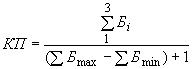 
 - сумма баллов, присвоенных изделию в соответствии с классификацией;

 - максимально возможная сумма баллов, присвоенных в соответствии с классификацией;

 - минимально возможная сумма баллов, присвоенных в соответствии с классификацией. Изделия, в зависимости от значения классифицирующего показателя, следует подразделять на 4 класса:
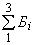 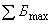 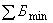 I класс - классифицирующий показатель - 0,38-0,55;
II класс - классифицирующий показатель - 0,56-0,70;

III класс - классифицирующий показатель - 0,71-0,92;
IV класс - классифицирующий показатель - 0,93-1,25

*** Климатические регионы принимаются, исходя из климатического районирования России или сходных регионов других государств (в зависимости от географической широты и местных климатических условий) в соответствии с таблицей 3.

Таблица 3. Климатические регионы (пояса)Таблица 3
Примечание. * - средняя температура воздуха зимних месяцев;

** - средняя скорость ветра из наиболее вероятных величин.

Приложение N 4. Формы подтверждения соответствия средств индивидуальной защитыПриложение N 4
к техническому регламенту
Таможенного союза
"О безопасности средств
индивидуальной защиты"
(ТР ТС 019/2011)Приложение N 5. Список средств индивидуальной защиты, подлежащих обязательному подтверждению соответствия при выпуске в обращение на территории государств - членов Таможенного союзаПриложение N 5
к техническому регламенту
Таможенного союза
"О безопасности средств
индивидуальной защиты"
(ТР ТС 019/2011)1. Средства индивидуальной защиты от механических факторов

Одежда специальная защитная от механических факторов, в том числе от возможного захвата движущимися частями механизмов
Костюмы мужские и женские для защиты от общих производственных загрязнений и механических воздействий (в том числе отдельными предметами: куртка, брюки, полукомбинезон)

Костюмы мужские и женские для защиты от нетоксичной пыли

Пальто, полупальто, плащи мужские и женские для защиты от воды

Костюмы мужские и женские для защиты от воды

Костюмы мужские шахтерские для защиты от механических воздействий и общих производственных загрязнений

Комбинезоны мужские и женские для защиты от нетоксичной пыли, механических воздействий и общих производственных загрязнений

Фартуки специальные

Халаты мужские и женские рабочие и специального назначения
Средства индивидуальной защиты рук от механических факторов
Рукавицы и перчатки швейные защитные, кроме предназначенных для пожарных

Изделия трикотажные перчаточные, кроме детских
Средства индивидуальной защиты рук от вибраций
Средства индивидуальной защиты рук от вибраций

Средства индивидуальной защиты ног от вибраций

Обувь специальная виброзащитная
Средства индивидуальной защиты ног от ударов
Обувь специальная кожаная и из других материалов для защиты от механических воздействий (ударов, проколов, порезов)

Обувь специальная кожаная для защиты от общих производственных загрязнений и механических воздействий
Средства индивидуальной защиты ног от скольжения
Обувь специальная для защиты от скольжения, в том числе по зажиренным поверхностям
Средства индивидуальной защиты головы
Каски защитные и защитные каскетки

Шлемы защитные для водителей и пассажиров мотоциклов и мопедов
Средства индивидуальной защиты глаз
Очки защитные

Средства индивидуальной защиты лица

Щитки защитные лицевые
Средства индивидуальной защиты от падения с высоты
Пояса предохранительные, их составные части и комплектующие к ним
Средства индивидуальной защиты органа слуха
Противошумные наушники и их комплектующие

Противошумные вкладыши (беруши)

2. Средства индивидуальной защиты от химических факторов
Костюмы изолирующие от химических факторов (в том числе применяемые для защиты от биологических факторов)
Костюмы изолирующие, в том числе с принудительной подачей воздуха
Средства индивидуальной защиты органов дыхания изолирующего типа, в том числе самоспасатели, кроме предназначенных для пожарных
Средства индивидуальной защиты органов дыхания на химически связанном кислороде, аппараты изолирующие на химически связанном кислороде (самоспасатели)

Средства индивидуальной защиты органов дыхания на сжатом воздухе (дыхательные аппараты)

Средства индивидуальной защиты органов дыхания со сжатым кислородом (дыхательные аппараты)

Лицевые части резиновые для средств индивидуальной защиты, кроме продукции для пожарных
Средства индивидуальной защиты органов дыхания фильтрующего типа (в том числе самоспасатели), сменные элементы к ним
Противоаэрозольные средства индивидуальной защиты органов дыхания с фильтрующей полумаской

Противоаэрозольные средства индивидуальной защиты органов дыхания с изолирующей лицевой частью

Противогазовые средства индивидуальной защиты органов дыхания с изолирующей лицевой частью

Противогазоаэрозольные (комбинированные) средства индивидуальной защиты органов дыхания с изолирующей лицевой частью

Фильтрующие самоспасатели

Лицевые части резиновые для средств индивидуальной защиты, кроме продукции для пожарных

Сменные фильтры (фильтрующие элементы) для средств индивидуальной защиты
Одежда специальная защитная, в том числе одежда фильтрующая защитная от химических факторов
Одежда специальная для ограниченной защиты от токсичных веществ

Костюмы мужские и женские для защиты от механических воздействий, воды и щелочей

Костюмы мужские для защиты от нефти и нефтепродуктов

Костюмы женские для защиты от нефти и нефтепродуктов

Костюмы мужские для защиты от кислот

Костюмы женские для защиты от кислот
Средства индивидуальной защиты глаз от химических факторов
Очки защитные
Средства индивидуальной защиты рук от химических факторов
Перчатки

Перчатки камерные
Средства индивидуальной защиты ног (обувь) от химических факторов
Обувь специальная кожаная и из других материалов для защиты от нефти, нефтепродуктов, кислот, щелочей, нетоксичной и взрывоопасной пыли

Сапоги резиновые формовые, защищающие от нефти, нефтепродуктов и жиров (кроме продукции для пожарных)

Сапоги специальные резиновые формовые, защищающие от воды, нефтяных масел и механических воздействий (кроме продукции для пожарных)

3. Средства индивидуальной защиты от радиационных факторов (внешние ионизирующие излучения и радиоактивные вещества):
Костюмы изолирующие для защиты кожи и органов дыхания от радиоактивных веществ

Средства индивидуальной защиты органов дыхания (в том числе фильтрующие) от радиоактивных веществ

Одежда специальная защитная от радиоактивных веществ и ионизирующих излучений

Обувь специальная защитная от радиоактивных веществ и ионизирующих излучений

Средства индивидуальной защиты рук от радиоактивных веществ и ионизирующих излучений

Средства индивидуальной защиты глаз и лица от ионизирующих излучений
Средства индивидуальной защиты органов дыхания фильтрующего типа от радиоактивных веществ
Средства индивидуальной защиты органов дыхания фильтрующего типа от радиоактивных веществ

4. Средства индивидуальной защиты от высоких и (или) низких температур
Одежда специальная защитная и средства индивидуальной защиты рук от конвективной теплоты, теплового излучения, искр и брызг расплавленного металла, кроме продукции для пожарных
Костюмы мужские для защиты от повышенных температур

Костюмы женские для защиты от повышенных температур

Костюмы мужские для защиты от искр и брызг расплавленного металла

Перчатки и рукавицы для защиты от повышенных температур из различных материалов
Одежда специальная защитная и средства индивидуальной защиты рук от воздействия пониженной температуры
Костюмы мужские для защиты от пониженных температур (в том числе отдельными предметами: куртка, брюки, полукомбинезон)

Комбинезоны мужские для защиты от пониженных температур

Костюмы женские для защиты от пониженных температур (в том числе отдельными предметами: куртка, брюки, полукомбинезон)

Комбинезоны женские для защиты от пониженных температур

Перчатки и рукавицы для защиты от пониженных температур из различных материалов
Средства индивидуальной защиты ног (обувь) от высоких и (или) низких температур, тепловых излучений, искр и брызг расплавленного металла
Обувь специальная кожаная и из других материалов для защиты от повышенных температур, кроме обуви для пожарных

Обувь специальная кожаная и из других материалов для защиты от пониженных температур
Средства индивидуальной защиты головы от высоких и (или) низких температур, тепловых излучений
Каски защитные и защитные каскетки
Средства индивидуальной защиты глаз и лица от брызг расплавленного металла и горячих частиц
Очки защитные

Щитки защитные лицевые
5. Средства индивидуальной защиты от теплового воздействия электрической дуги, неионизирующих излучений, поражений электрическим током, а также от воздействия статического электричества
Одежда специальная защитная от теплового воздействия электрической дуги
Одежда специальная для защиты от теплового воздействия электродуги
Средства индивидуальной защиты лица от теплового воздействия электрической дуги
Щитки защитные лицевые
Средства индивидуальной защиты ног (обувь) от теплового воздействия электрической дуги
Обувь специальная кожаная для защиты от повышенных температур, кроме обуви для пожарных
Белье нательное термостойкое и термостойкие подшлемники от теплового воздействия электрической дуги
Белье нательное термостойкое от теплового воздействия электрической дуги

Термостойкие подшлемники от теплового воздействия электрической дуги
Одежда специальная и другие средства индивидуальной защиты от воздействия электростатического, электрического, магнитного и электромагнитного полей, в том числе средства индивидуальной защиты от воздействия статического электричества
Комплект индивидуальный экранирующий для защиты от электрических полей токов промышленной частоты
Средства индивидуальной защиты глаз и лица от воздействия электромагнитного поля
Очки защитные

Щитки защитные лицевые
Диэлектрические средства индивидуальной защиты от воздействия электрического тока
Обувь специальная диэлектрическая из полимерных материалов

Обувь специальная резиновая диэлектрическая

Фартуки специальные диэлектрические

Перчатки специальные диэлектрические

6. Одежда специальная сигнальная повышенной видимости
Одежда специальная сигнальная повышенной видимости

7. Комплексные средства индивидуальной защиты
Комплексные средства индивидуальной устанавливаются по кодам защиты входящих в них средств индивидуальной защиты

8. Средства индивидуальной защиты дерматологические
Защитные средства:

гидрофильного, гидрофобного, комбинированного действия

от воздействия низких температур, ветра

от воздействия ультрафиолетового излучения диапазонов A, B, C

от воздействия биологических факторов: насекомых, микроорганизмов

Очищающие средства: кремы, пасты, гели

Регенерирующие, восстанавливающие средства - кремы, эмульсииГруппа защитыГруппа защитыПодгруппа защиты1.От механических воздействийОт механических воздействий1.1.От механических воздействийот истиранияот проколов, порезовот вибрацииот шумаот ударов в разные части телаот возможного захвата движущимися частями механизмовот падения с высоты и средства спасения с высоты (ИСУ)1.2.От общих производственных загрязнений1.3.От воды и растворов нетоксичных веществот растворов поверхностно-активных веществводонепроницаемаяводоупорная1.4.От нетоксичной пылиот пыли стекловолокна, асбестаот взрывоопасной пылиот мелкодисперсной пылиот крупнодисперсной пыли1.5.От скольжения по поверхностямзагрязненным жирами и маслами 

обледенелым2.От химических факторовОт химических факторов2.1.От токсичных веществот твердых токсичных веществот жидких токсичных веществот газообразных токсичных веществот аэрозолей токсичных веществ2.2.От растворов кислотПодгруппы защиты от разных концентраций2.3.От щелочейПодгруппы защиты от разных концентраций2.4.От органических растворителей, в том числе лаков и красок на их основеот органических растворителей

от ароматических веществ

от неароматических веществ

от хлорированных углеводородов2.5.От нефти, нефтепродуктов, масел и жировот сырой нефти

от продуктов легкой фракции

от нефтяных масел и продуктов тяжелых фракцийот растительных и животных масел и жировот твердых нефтепродуктов3.От биологических факторовОт биологических факторов3.1.От вредных биологических факторовот микроорганизмов

от насекомых и паукообразных4.От радиационных факторовОт радиационных факторов4.1.От радиоактивных загрязнений и ионизирующих излученийот радиоактивных загрязнений

от ионизирующих излучений5.От повышенных (пониженных) температур, искр и брызг расплавленного металлаОт повышенных (пониженных) температур, искр и брызг расплавленного металла5.1.От повышенных температуробусловленных климатом 

от теплового излученияот открытого пламениот искр, брызг и выплесков расплавленного металла, окалиныот контакта с нагретыми поверхностями свыше 45°Сот контакта с нагретыми поверхностями от 40 до 100°Сот контакта с нагретыми поверхностями от 100 до 400°Сот контакта с нагретыми поверхностями свыше 400°Сот конвективной теплоты5.2.От пониженных температурот пониженных температур воздуха

от пониженных температур воздуха и ветрадо -20°Сдо -30°Сдо -40°Сдо -50°Сот контакта с охлажденными поверхностями6.От термических рисков электрической дуги, неионизирующих излучений, поражений электрическим током, воздействия статического электричестваОт термических рисков электрической дуги, неионизирующих излучений, поражений электрическим током, воздействия статического электричества6.1.От термических рисков электрической дуги6.2.От поражений электрическим токомот электрического тока напряжением до 1000 Вот электрического тока напряжением свыше 1000 В6.3.От электростатических зарядов и полей6.4.От электрических и электромагнитных полейот электрических полейот электромагнитных полей7.Одежда специальная сигнальная повышенной видимостиОдежда специальная сигнальная повышенной видимости7.1.Одежда специальная сигнальная повышенной видимости8.Комплексные средства индивидуальной защитыКомплексные средства индивидуальной защиты8.1.Комплексные средства индивидуальной защитыОпределяется в зависимости от назначения входящих в них средств индивидуальной защиты9.Средства индивидуальной защиты дерматологическиеСредства индивидуальной защиты дерматологические9.1.Средства индивидуальной защиты дерматологическиеЗащитные средства гидрофильного, гидрофобного, комбинированного действияЗащитные средства от воздействия низких температур, высоких температур, ветраЗащитные средства от воздействия ультрафиолетового излучения диапазонов А, В, СЗащитные средства от воздействия биологических факторов:- насекомых

- микроорганизмовОчищающие средстваРегенерирующие, восстанавливающие средстваНаименование материала, изделияКонтролируемые показателиДопустимое количество миграции в водную модельную среду, мг/лПредельно допустимая концентрация в воздушной модельной среде, мг/мI. Полимерные материалы и пластические массы на их основеI. Полимерные материалы и пластические массы на их основеI. Полимерные материалы и пластические массы на их основеI. Полимерные материалы и пластические массы на их основе1. Полиэтилен (ПЭВД, ПЭНД), полипропилен, сополимерыформальдегид0,10,003пропилена с этиленом, полибутилен, полиизобутилен,ацетальдегид0,20,01комбинированные материалы на основе полиолефиновэтилацетат0,10,1гексан0,1-гептан0,1-гексен-0,085гептен-0,065ацетон 

спирты:0,10,35метиловый0,20,5пропиловый0,10,3изопропиловый0,10,6бутиловый0,50,1изобутиловый0,50,12. Полистирольные пластики:полистирол (блочный, суспензионный,стирол0,010,002ударопрочный)спирты:метиловый0,20,5бутиловый0,50,1формальдегид0,10,003бензол0,010,1толуол0,50,6этилбензол0,010,02сополимер стирола с акрилонитриломстирол0,010,002акрилонитрил0,020,03формальдегид0,10,003бензальдегид0,0030,04АБС-пластикистирол0,010,002акрилонитрил0,020,03альфа-метилстирол0,10,04бензол0,010,1толуол0,50,6этилбензол0,010,02бензальдегид0,0030,04ксилолы (смесь изомеров)0,050,2сополимер стирола с метилметакрилатомстирол0,010,002метилметакрилат0,250,01метиловый спирт0,20,5формальдегид0,10,003сополимер стирола с метилметакрилатом истирол0,010,002акрилонитриломметилметакрилат0,250,01акрилонитрил0,020,03метиловый спирт0,20,5формальдегид0,10,003сополимер стирола с альфаметилстироломстирол0,010,002альфа-метилстирол0,10,04бензальдегид0,0030,04ацетофенон0,10,003сополимеры стирола с бутадиеномстирол0,010,002бутадиен0,051ацетальдегид0,20,01ацетон0,10,35спирты:метиловый0,20,5бутиловый0,50,1ксилолы (смесь изомеров)0,050,2вспененные полистиролыстирол0,010,002бензол0,010,1толуол0,50,6этилбензол0,010,02кумол (изопропил-бензол)0,10,014метиловый спирт0,20,5формальдегид0,10,0033. Поливинилхлоридные пластики (ПВХ):жесткий ПВХвинил хлористый0,01 или 1,0 мг/кг (1 ррm) готового изделия0,01ацетальдегид0,20,01ацетон0,10,3спирты:метиловый0,20,5пропиловый0,10,3изопропиловый0,10,6бутиловый0,50,1изобутиловый0,50,1бензол0,010,1толуол0,50,6цинк (Zn)1-олово (Sn)2-Пластифицированный
ПВХ, дополнительно кдиоктилфталат0,20,1показателям, указанным для жесткого ПВХ, следуетдидодецилфталат0,20,1определятьдиизододецил-0,20,1фталат4. Полимеры на основе винилацетата и еговинилацетат0,20,15производных:формальдегид0,10,003ацетальдегид0,20,01поливинилацетат, поливиниловый спирт,гексан0,1-сополимерная дисперсия винилацетата сгептан0,1-дибутилмалеинатом5. Полиакрилатыгексан0,1-гептан0,1-акрилонитрил0,020,03метилакрилат0,020,01метилметакрилат0,250,01бутилакрилат0,010,00756. Полиорганосилоксаны (силиконы)формальдегид0,10,003ацетальдегид0,20,01фенол0,050,003спирты:метиловый0,20,5бутиловый0,50,1бензол0,010,17. Полиамиды:полиамид 6 (поликапроамид, капрон)Е-капролактaм0,50,06бензол0,010,1фенол0,050,003полиамид 66гексаметилен-0,010,001(полигексаметилендипамид, найлон)диаминметиловый спирт0,20,5бензол0,010,1полиамид 610 (полигексаметилен-гексаметилен-
диамин0,010,001себацинамид)метиловый спирт0,20,5бензол0,010,18. Полиуретаныэтиленгликоль11ацетальдегид0,20,01формальдегид0,10,003этилацетат0,10,1бутилацетат0,10,1ацетон0,10,35спирты:метиловый0,20,5пропиловый0,10,3изопропиловый0,10,6бензол0,010,1толуол0,50,69. Полиэфиры:полиэтиленоксидформальдегид0,10,003ацетальдегид0,20,01полипропиленоксидметилацетат0,10,07ацетон0,10,35формальдегид0,10,003ацетальдегид0,20,01политетраметиленоксидпропиловый спирт0,10,3ацетальдегид0,20,01формальдегид0,10,003полифениленоксидфенол0,050,003формальдегид0,10,003метиловый спирт0,20,5полиэтилентерефталат и сополимеры на основеацетальдегид0,20,01терефталевой кислотыэтиленгликоль11диметилтерефталат1,50,01формальдегид0,10,003спирты:метиловый0,20,5бутиловый0,50,1изобутиловый0,50,1ацетон0,10,350поликарбонатфенол0,050,003дифенилолпропан0,010,04метиленхлорид0,02-(дихлорметан)хлорбензол0,020,1полисульфондифенилолпропан0,010,04бензол0,010,1фенол0,050,003полифениленсульфидфенол0,050,003ацетальдегид0,20,01метиловый спирт0,20,5дихлорбензол0,0020,03бор (B)0,5-при использовании в качестве связующего:фенолоформальдегидных смолфенол
0,050,003формальдегид0,10,003кремнийорганических смолформальдегид0,10,003ацетальдегид0,20,01фенол0,050,003спирты:метиловый0,20,5бутиловый0,50,1бензол0,010,1эпоксидных смолэпихлоргидрин0,10,2фенол0,050,003дифенилолпропан0,010,04формальдегид0,10,00310. Фторопласты:

фторопласт-3,фтор - ион (суммарно)0,5-фторопласт-4, тефлонформальдегид0,10,003гексан0,1-гептан0,1-11. Пластмассы на основе фенолоальдегидныхформальдегид0,10,003смол (фенопласты)ацетальдегид0,20,01фенол0,050,00312. Полиформальдегидформальдегид0,10,003ацетальдегид0,20,0113. Аминопласты (массы прессованные карбамидо- и меламиноформальдегидные)формальдегид0,10,00314. Полимерные материалы на основе эпоксидных смолэпихлоргидрин0,10,2фенол0,050,003дифенилолпропан0,010,04формальдегид0,10,00315. Иономерные смолы, в том числе серлинформальдегид0,10,003ацетальдегид0,20,01ацетон0,10,35метиловый спирт0,20,5цинк (Zn)1-16. Целлюлозаэтилацетат0,10,1формальдегид0,10,003бензол0,010,1ацетон0,10,3517. Эфирцеллюлозные пластмассы (этролы)этилацетат0,10,1ацетальдегид0,20,01формальдегид0,10,003cпирты:метиловый0,20,5изобутиловый0,50,1ацетон0,10,3518. Коллаген (биополимер)формальдегид0,10,003ацетальдегид0,20,01этилацетат0,10,1бутилацетат0,10,1ацетон0,10,35спирты:метиловый0,20,5пропиловый0,10,3изопропиловый0,10,6бутиловый0,50,1изобутиловый0,50,1II. Компоненты резины и резинотканевых материаловII. Компоненты резины и резинотканевых материаловII. Компоненты резины и резинотканевых материаловII. Компоненты резины и резинотканевых материалов19. Бутадиен-нитрильныенитрил акриловой0,020,007синтетические каучукикислоты20. Стирольные и бутадиенстирольныестирол0,010,002синтетические каучукифенол0,050,003формальдегид0,10,003этилбензол0,010,02ацетальдегид0,20,0121. Хлоропреновые синтетические каучукихлоропрен-0,00222. Полиуретановыетолуилендии--0,002синтетические каучукизоцианат23. Из всех резин и латексовтиурам Д0,50,02тиурам Е0,50,03цимат0,6-этилцимат0,05-каптакс0,40,012альтакс0,40,03дибутилфталат0,20,1ионы цинка1,0-бутадиен-1,0III. Тканевые материалы (по волокнам, входящим в состав тканей)III. Тканевые материалы (по волокнам, входящим в состав тканей)III. Тканевые материалы (по волокнам, входящим в состав тканей)III. Тканевые материалы (по волокнам, входящим в состав тканей)24. Натуральное волокноcуммарно по пестицидам:пентахлорфенол0,05-формальдегид0,10,00325. Искусственное волокно (вискоза, ацетаты)сероуглерод10,005ацетальдегид0,20,0126. Химическое волокно (полиэфирное волокно - ПЭ, лавсан)этиленгликоль11диметил-1,50,05терефталат27. Полиамидное волокно (ПА, капрон, нейлон)капролактам0,50,06гексаметилен-0,010,001диамин28. Полиакрилонитрильное волокно (ПАН, нитрон)акрилонитрил0,020,03винилацетат0,20,1529. Поливинилхлоридное волокно (ПВХ, хлорин)бензол0,010,1толуол0,50,6диоктилфталат20,02дибутилфталат0,2-винилхлорид0,0130. Поливинилспиртовое волокно (ПВС, винол)винилацетат0,20,1531. Полиолефиновое волокно (полипропиленовое,формальдегид0,10,003полиэтиленовое)ацетальдегид0,20,0132. Полиуретановое волокно (спандекс)этиленгликоль11ацетальдегид0,20,01IV. КрасителиIV. КрасителиIV. КрасителиIV. Красители33. Красителина основененебензидинадопускаетсядопускаетсямышьяк (As)0,050,003свинец (Рb)0,030,0003кадмий (Cd)0,0010,0003хром (Сг)0,10,0015кобальт (Со)0,10,001медь (Сu)10,001никель (Ni)0,10,001ртуть (Нg)0,00050,0003NНаименование продукцииСанитарно-эпидемиологические требованияСанитарно-эпидемиологические требованияСанитарно-эпидемиологические требованияПримечанияп/п(товара)показательдопустимые уровнидопустимые уровни1.Материалы средств индивидуальной защитыСанитарно-гигиенические показателиОдориметрия (запах материалов образцов изделий)не более 2-х балловне более 2-х балловСанитарно-химические показатели состояния водных вытяжекЗапахне более 2-х балловне более 2-х балловЦветностьне более 20(о) по шкалене более 20(о) по шкалеМутностьне более 2-х балловне более 2-х балловрНв пределах 6-9 ед. рНв пределах 6-9 ед. рНИзменение рН1 ед. рН1 ед. рНОкисляемостьне более 5 мг О/лне более 5 мг О/лБромируемость*не более 0,3 мгВr/лне более 0,3 мгВr/лУФ-поглощение в диапазоне длин волнне более 0,3 ед. О.П.не более 0,3 ед. О.П.220-360 нмне более 1,0 мл 0,02 Нне более 1,0 мл 0,02 НВосстановительные примесир-ра NаSOр-ра NаSOМиграция вредных веществ в дистиллированную воду (исходя из состава материалов)ДКМ (мг/л, не более указанных в таблице 1)ДКМ (мг/л, не более указанных в таблице 1)ПДК по ацеталь-
дегиду установлен для случая питьевой водыМиграция вредных веществ в воздушную среду (исходя из состава материалов)ПДК с.с. в атмосферном воздухе (мг/м), не более указанных в таблице 1ПДК с.с. в атмосферном воздухе (мг/м), не более указанных в таблице 1Норматив по формаль-
дегиду указан без учета фонового загрязнения окружаю-
щего воздухаТоксиколого-гигиенические показателиРаздражающее действие на кожные покровы (в эксперименте на животных)Отсутствие раздражающего действия - 0 балловОтсутствие раздражающего действия - 0 балловРаздражающее действие на слизистые оболочки (в эксперименте на животных) - только для изделий, предназначенных для контакта с кожей лица и со слизистыми оболочками человекаОтсутствие раздражающего действия - 0 балловОтсутствие раздражающего действия - 0 балловКожно-резорбтивное действие - только для изделий, предназначенных для контакта с кожей лица и со слизистыми оболочками человекаОтсутствие действияОтсутствие действияСенсибилизирующее действие (в эксперименте на животных) - только для изделий, предназначенных для контакта с кожей лица и со слизистыми оболочками человекаОтсутствие сенсибилизирующего действия - 0 балловОтсутствие сенсибилизирующего действия - 0 балловиндекс токсичности70-120%70-120%Электризуемость материалов(напряженность электростатического поля) 
для изделий классов):


не более 15 кВ/м


не более 15 кВ/м2Средства индивидуальной защиты органов дыхания, костюмы изолирующиеСанитарно-химические и токсикологические показатели по п.1 (в зависимости от состава материалов)Масса изделийв соответствии с нормативно-
технической документацией на конкретные виды продукциив соответствии с нормативно-
технической документацией на конкретные виды продукции3Одежда сигнальная с применением флуоресцентных и световозвращающих материаловВсе показатели по разделу 1, кроме того: Оценка состава флуоресцентных красителей с целью исключения использования радиоактивных веществ.4Одежда специальная дляВсе показатели по разделу 1, кроме того:защиты от воздействия пониженных температур и теплового излучения (утепленные костюмы, обувь, рукавицы,Теплоизоляционные свойства изделий в целом и отдельных предметов, оцениваемые по результатам физиолого-гигиенических исследований с участием испытателей в климатических камерах.перчатки, головные уборы, термобелье, спальные мешки и другие средства индивидуальной защиты)Величина теплоизоляции в реальных условиях его использования для климатических регионов (поясов)***, м·°С/Вт, не менее:комплекта спецодежды защитной Х (от холода):- IA (особый)0,513- IБ (IV)0,681- II (III)0,442- III (II)0,360СИЗ головы (головных уборов):- IA (особый)0,397- IБ (IV)0,447- II (III)0,329- III (II)0,295СИЗ ног (обуви):- IA (особый)0,437- IБ (IV)0,572- II (III)0,422- III (II)0,332СИЗ рук (рукавиц, др.):- IA (особый)0,497- IБ (IV)0,551- II (III)0,403- III (II)0,377Расчет фактических теплоизоляционных свойств изделий в целом и отдельных предметов, проводимый на основании результатов оценки показателей теплового состояния человека:- Температура кожи (средневзвешенная и локальная)

- Температура тела

- Средняя температура тела

- Изменение теплосодержания

- Частота сердечных сокращений

- Влагопотери

- Теплоощущения

- Уровень энергозатрат- Температура кожи (средневзвешенная и локальная)

- Температура тела

- Средняя температура тела

- Изменение теплосодержания

- Частота сердечных сокращений

- Влагопотери

- Теплоощущения

- Уровень энергозатратМасса изделий, для которых установлены допустимые величины (обувь, изолирующие комплекты СИЗ и т.п.)в соответствии с нормативно-технической документацией на конкретные виды продукциив соответствии с нормативно-технической документацией на конкретные виды продукции4*Одежда специальная для защиты от воздействияВсе показатели по разделу 1, кроме того (для обуви):повышенных температур (костюмы, обувь, рукавицы, перчатки, головные уборы)Теплоизоляционные свойства изделий в целом и отдельных предметов, оцениваемые по результатам физиолого-гигиенических исследований с участием испытателей в климатических камерах по критериям теплового состояния человека (см. п.3), а также по показателям:- температуры внутренних поверхностей одеждыне более 40°Сне более 40°С- температуры воздуха в пододежном пространствене более 40°Сне более 40°ССопротивление материалов подошвы обуви контактному теплу (термоустойчивость обуви), оцениваемое по результатам физиолого-гигиенических исследований с участием испытателей с использованием специальной установки. Характеристика изменений подошвы после контакта с нагретой до (3002)°С поверхностью в течение (601) с и последующего 10-ти минутного остывания - внешний вид подошвы испытываемой обуви (оплавление, трещины, обугливание) и психофизиологические показатели состояния человека:- субъективные ощущенияощущение жжения в области подошвыощущение жжения в области подошвы- температура кожи в области подошвыне более 40(о)Сне более 40(о)СМасса изделий, для которых установлены допустимые величины (обувь и т.п.)в соответствии с нормативно-
технической документацией на конкретные виды продукциив соответствии с нормативно-
технической документацией на конкретные виды продукции5Рабочая и специальнаяВсе показатели по разделу 1, кроме того:ДКМДКМодежда и средства индивидуальной защиты от воздействия электрических и электромагнитные полей (куртки, комбинезоны, накасники, перчатки, ботинки, фартуки, косынки, шторы),Специфические санитарно-гигиенические характеристики материалов:

- миграция вредных веществ в воду

- из медьсодержащих тканей:

медьне более 1,0 мг/лне более 1,0 мг/лперчатки от воздействия постоянного магнитного поля- из прочих экранирующих материалов контроль мигрирующих веществ, исходя из состава ткани;в соответствии с ПДК и ОБУВ вредных веществ в воде;в соответствии с ПДК и ОБУВ вредных веществ в воде;- миграция вредных веществ в воздушную среду из материалов (при необходимости)в соответствии с ПДК и ОБУВ вредных веществ в атмосферном воздухев соответствии с ПДК и ОБУВ вредных веществ в атмосферном воздухеЭкранирующие свойства материалов и одежды в целом для защиты от электрических полей (ЭП) промышленной частоты 50 Гц (ЭП 50 Гц) и электромагнитных полей радиочастот (ЭМП РЧ), оцениваемые с использованием стендов, манекенов и испытателей в условиях физиолого-гигиенических исследований:- уровни ЭП 50 Гц и ЭМП РЧ, воздействующие на человека, одетого в защитную одежду, измеренные в пододежном пространстве, должнысоответствовать:- напряженность ЭП частотой 50 Гц; 

- напряженность ЭП в диапазоне частот 10-30 кГц;не более 5 кВ/м 

не более 0,5 кВ/мне более 5 кВ/м 

не более 0,5 кВ/м- напряженность ЭП в диапазоне частот, МГц:0,03-3,0

3,0-30,0

30,0-50,0

50,0-300,0не более 0,5 кВ/м 

не более 0,03 кВ/м

не более 0,08 кВ/м

не более 0,08 кВ/мне более 0,5 кВ/м 

не более 0,03 кВ/м

не более 0,08 кВ/м

не более 0,08 кВ/м- рассчитанный коэффициент экранирования (Кэ) или коэффициент ослабления материалов и одежды должен соответствоватьтребованиям нормативной документации на продукцию.требованиям нормативной документации на продукцию.Защитные свойства материалов изделий от воздействия постоянного магнитного поля (ПМП):- уровни ПМП, воздействующие локально на руки человека, измеренные под защитными рукавицами должны находиться в пределахПДУ магнитной индукции ПМП, равному 10 мТлПДУ магнитной индукции ПМП, равному 10 мТл6Средства защиты человека отВсе показатели по разделу 1, кроме того:ионизирующих излученийСпецифические санитарно-гигиенические характеристики материалов:

- миграция вредных веществ в воду, мг/л, не болееСпецифические санитарно-гигиенические характеристики материалов:

- миграция вредных веществ в воду- из свинец-, оловосодержащих тканей:ДКМДКМ- свинец;не более 0,03 мг/лне более 0,03 мг/л- олово;не более 2,0 мг/лне более 2,0 мг/л- из прочих рентгенозащитных материалов, контроль мигрирующих веществ следует проводить, исходя из состава ткани;в соответствии с перечнем ПДК и ОБУВ вредных веществ в водев соответствии с перечнем ПДК и ОБУВ вредных веществ в воде- миграция вредных веществ в воздушную среду из материалов (при необходимости)в соответствии с перечнем ПДК и ОБУВ вредных веществ в атмосферном воздухев соответствии с перечнем ПДК и ОБУВ вредных веществ в атмосферном воздухе7Прочие виды защитнойВсе показатели по разделу 1, кроме того:одежды и материалов с заданными специальными свойствамиСпецифические санитарно-гигиенические характеристики материалов:Контролируется миграция вредных веществ, исходя из состава материалов в соответствии сКонтролируется миграция вредных веществ, исходя из состава материалов в соответствии с- миграция вредных веществ в воду, мг/л, не болееперечнем ПДК и ОБУВ вредных веществ в водеперечнем ПДК и ОБУВ вредных веществ в воде- миграция вредных веществ в воздушную среду, мг/м, не болеев соответствии с перечнем ПДК и ОБУВ вредных веществ в атмосферном воздухев соответствии с перечнем ПДК и ОБУВ вредных веществ в атмосферном воздухе8Поглотители, катализаторы для средств индивидуальной защиты органов дыхания, поглотительные коробки, регенеративные патроныТоксикологические показатели, устанавливаемые в экспериментах на животных - параметры токсикометрии, степень токсичности продуктов (с целью определения требований безопасности при изготовлении и обращении с продуктами)Показатели токсикометрии:- Острая токсичность при ингаляцииОтсутствие клинических признаков интоксикации при распылении продуктов и отсутствие изменений функциональных показателей состояния животных после экспозиции.Отсутствие клинических признаков интоксикации при распылении продуктов и отсутствие изменений функциональных показателей состояния животных после экспозиции.При наличии признаков воздействия допускается только герметичное размещение продуктов.- Раздражающее действие на кожу (однократно, повторно)0 баллов

Отсутствие признаков раздражения.0 баллов

Отсутствие признаков раздражения.-"-- Раздражающее действие продукта на слизистые оболочки и верхние дыхательные пути при ингаляции0 баллов

Отсутствие признаков раздражения.0 баллов

Отсутствие признаков раздражения.-"-- Резорбтивное действие через кожу, (однократно, повторно)ОтсутствиеОтсутствие-"-- Сенсибилизирующее действие0 баллов

Отсутствие признаков сенсибилизирующего действия0 баллов

Отсутствие признаков сенсибилизирующего действия-"-Температура материалов, контактирующих с телом человека и нагреваемых от обращенной к телу человека поверхности регенеративных патронов при эксплуатации (при возникновении экзотермической реакции)не более 40(о)Сне более 40(о)СОпределение веществ, подлежащих контролю в воздухе рабочей зоны и на кожных покровах, их гигиенических нормативов и мер профилактики при производстве и применении продукции в соответствии со следующими нормативными документами (в зависимости от области применения):- Перечень ПДК и ОБУВ вредных веществ в воздухе рабочей зоны

- ПДК и ОБУВ вредных веществ в атмосферном воздухе- Перечень ПДК и ОБУВ вредных веществ в воздухе рабочей зоны

- ПДК и ОБУВ вредных веществ в атмосферном воздухеУсловное обозначение климати-
ческого региона (пояса)РегионПредставительные городаIV (I)
(-1,0°*; 
2,7 м/с**)Российская Федерация: Астраханская область, Калмыкия, Ростовская область, Ставропольский крайСтаврополь, Краснодар, Новороссийск, Ростов-на-Дону, Сочи, АстраханьIII (II)
(- 9,7°С*; 
5,6 м/с**)Российская Федерация: Брянская область, Владимирская область, Воронежская область, Ивановская область, Калужская область, Курская область, Ленинградская область, Липецкая область, Республика Марий Эл, Республика Мордовия, Московская область, Нижегородская область, Новгородская область, Орловская область. 

Республика Беларусь: Минская область, Витебская область, Могилевская область, Гродненская область, Гомельская область,Архангельск, Санкт-Петербург Москва, Саратов, Мурманск, Н.Новгород, Тверь, Смоленск, Тамбов, Казань, Волгоград, Самара. Брестская область.МинскРеспублика Казахстан: Актюбинская область, Атырауская область, Алматинская область, Жамбылская область, Кызылординская область, Мангистауская область, Южно-Казахстанская областьАлматы.II (III)
(-18,0°С*; 
3,6 м/с**)Российская Федерация: Республика Алтай, Амурская область, Республика Башкортостан, Республика Бурятия, Вологодская область, Иркутская область (кроме районов, перечисленных ниже) Республика Карелия, Кемеровская область, Кировская область, Костромская область, Красноярский край (кроме районов, перечисленных ниже) Курганская область, Новосибирская область, Омская область, Оренбургская область, Пермская область, Сахалинская область (кроме районов, перечисленных ниже) Свердловская область, Республика Татарстан, Томская область (кроме районов, перечисленных ниже) Республика Тува, Тюменская область (кроме районов, перечисленных ниже) Удмуртская Республика, Хабаровский край (кроме районов, перечисленных ниже) Челябинская область, Читинская область.Новосибирск, Омск, Томск, Сыктывкар, Челябинск, Чита, Тюмень, Тобольск, Иркутск, Хабаровск, Пермь, Оренбург.Республика Казахстан: Акмолинская область, Восточно-Казахстанская область, Западно-Казахстанская область, Карагандинская область, Костанайская область, Павлодарская область, Северо-Казахстанская область.АстанаIБ (IV) 
(-41°С*; 
1,3 м/с**)Архангельская область (кроме районов, расположенных за Полярным кругом), Иркутская область (районы: Бодайбинский, Катангский, Киренский, Мамско-Чуйский), Камчатский край, Республика Карелия (севернее 63° северной широты), Республика Коми (районы, расположенные южнее Полярного круга), Красноярский край (территории Эвенского автономного округа и Туруханского района, расположенного южнее Полярного круга), Курильские острова, Магаданская область (кроме районов, перечисленных ниже) Мурманская область, Республика Саха (Якутия) (кроме Оймяконского района и районов, расположенных севернее Полярного круга), Сахалинская область (районы: Ногликский, Охтинский), Томская область (районы: Бакчарский, Верхнекетский,Якутск, Оймякон, Верхоянск, Туруханск, Уренгой, Надым, Салехард, Магадан, ОлекминскКривошеинский, Молчановский, Парабельский, Чаинский и территории Александровского и Каргасокского районов, расположенных южнее 60° северной широты), Тюменская область (районы Ханты-Мансийского и Ямало-Ненецкого автономных округов, кроме районов, расположенных севернее 60° северной широты), Хабаровский край (районы: Аяно-Майский, Николаевский, Охотский, им.Полины Осипенко, Тугуро-Чумиканский, УльчскийIА ("особый")
(- 25°С*;
6,8 м/с**)Магаданская область (районы: Омсукчанский, Ольский, Северо-Эвенский, Среднеканский, Сусуманский, Тенькинский, Хасынский, Ягоднинский), Республика Саха (Якутия) (Оймяконский район), Территория, расположенная севернее Полярного круга (кроме Мурманской области), Томская область (территории Александровского и Каргасокского районов, расположенных севернее 60° северной широты), Тюменская область (районы Ханты-Мансийского и Ямало-Ненецкого автономных округов, расположенных севернее 60° северной широты), Чукотский автономный округНорильск, Сургут, Тикси, ДиксонНаименование средств индивидуальной защитыФорма подтверж-
дения соответствияФорма подтверж-
дения соответствияКласс рискаСхема сертификации или деклари-
рованияПримечаниеI. Средства индивидуальной защиты от механических воздействийI. Средства индивидуальной защиты от механических воздействийI. Средства индивидуальной защиты от механических воздействийI. Средства индивидуальной защиты от механических воздействийI. Средства индивидуальной защиты от механических воздействийI. Средства индивидуальной защиты от механических воздействий1.Одежда специальная защитная от механических воздействий, в том числе от нетоксичной пыли и общих производственных загрязненийОдежда специальная защитная от механических воздействий, в том числе от нетоксичной пыли и общих производственных загрязненийдеклари-
рованиепервый1Д, 2ДВ соответствии с Типовыми схемами декларирования2.Одежда специальная от возможного захвата движущимися частями механизмовОдежда специальная от возможного захвата движущимися частями механизмовдеклари-
рованиепервый1Д, 2Д-"-3.Средства индивидуальной защиты ног (обувь) от ударовСредства индивидуальной защиты ног (обувь) от ударов-"--"-3Д, 4Д-"-4.Средства индивидуальной защиты ног (обувь) от вибрацийСредства индивидуальной защиты ног (обувь) от вибрацийдеклари-
рованиепервый3Д, 4ДВ соответствии с Типовыми схемами декларирования5.Средства индивидуальной защиты ног (обувь) от проколов, порезовСредства индивидуальной защиты ног (обувь) от проколов, порезовсертификациявторой1С, 3С, 4С, 5С, 6СВ соответствии с Типовыми схемами сертификации6.Средства индивидуальной защиты ног (обувь) от скольженияСредства индивидуальной защиты ног (обувь) от скольжениядеклари-
рованиепервый1Д, 2ДВ соответствии с Типовыми схемами декларирования7.Средства индивидуальной защиты головы (каски защитные)Средства индивидуальной защиты головы (каски защитные)сертификациявторой1С, 3С, 4С, 5С, 6СВ соответствии с Типовыми схемами сертификации8.Средства индивидуальной защиты головы от ударов о неподвижные объекты (каски защитные облегченные и каскетки)Средства индивидуальной защиты головы от ударов о неподвижные объекты (каски защитные облегченные и каскетки)деклари-
рованиепервый3Д, 4ДВ соответствии с Типовыми схемами декларирования9.Средства индивидуальной защиты глаз (очки защитные)Средства индивидуальной защиты глаз (очки защитные)-"--"-3Д, 4Д-"-10.Средства индивидуальной защиты органа слухаСредства индивидуальной защиты органа слуха-"--"-3Д, 4Д-"-11.Средства индивидуальной защиты лица (щитки защитные лицевые)Средства индивидуальной защиты лица (щитки защитные лицевые)-"--"-3Д, 4Д-"-12.Средства индивидуальной защиты от падения с высоты и средства спасения с высоты (ИСУ)Средства индивидуальной защиты от падения с высоты и средства спасения с высоты (ИСУ)сертификациявторой1С, 3С, 4С, 5С, 6СВ соответствии с Типовыми схемами сертификации13.Средства индивидуальной защиты рук от механических воздействийСредства индивидуальной защиты рук от механических воздействийдеклари-
рованиепервый3Д, 4ДВ соответствии с Типовыми схемами декларирования14.Средства индивидуальной защиты рук от вибрацийСредства индивидуальной защиты рук от вибрацийдеклари-
рованиепервый3Д, 4Д-"-II. Средства индивидуальной защиты от химических факторовII. Средства индивидуальной защиты от химических факторовII. Средства индивидуальной защиты от химических факторовII. Средства индивидуальной защиты от химических факторовII. Средства индивидуальной защиты от химических факторовII. Средства индивидуальной защиты от химических факторов15.Костюмы изолирующие от химических факторов (в том числе применяемые для защиты от биологических факторов)Костюмы изолирующие от химических факторов (в том числе применяемые для защиты от биологических факторов)сертификациявторой1С, 3С, 4С, 5С, 6СВ соответствии с Типовыми схемами сертификации16.Средства индивидуальной защиты органов дыхания изолирующиеСредства индивидуальной защиты органов дыхания изолирующие-"--"-1С, 3С, 4С, 5С, 6С-"-17.Средства индивидуальной защиты органов дыхания фильтрующиеСредства индивидуальной защиты органов дыхания фильтрующиесертификациявторой1С, 3С, 4С, 5С, 6С-"-18.Одежда специальная защитная, в том числе одежда фильтрующая защитная от химических факторовОдежда специальная защитная, в том числе одежда фильтрующая защитная от химических факторов-"--"-1С, 3С, 4С, 5С, 6С-"-19.Средства индивидуальной защиты глаз (очки защитные) от химических факторовСредства индивидуальной защиты глаз (очки защитные) от химических факторов-"--"-1С, 3С, 4С, 5С, 6С-"-20.Средства индивидуальной защиты рук от химических факторовСредства индивидуальной защиты рук от химических факторов-"--"-1С, 3С, 4С, 5С, 6С-"-21.Средства индивидуальной защиты ног (обувь) от химических факторовСредства индивидуальной защиты ног (обувь) от химических факторов-"--"-1С, 3С, 4С, 5С, 6С-"-III. Средства индивидуальной защиты от радиационных факторовIII. Средства индивидуальной защиты от радиационных факторовIII. Средства индивидуальной защиты от радиационных факторовIII. Средства индивидуальной защиты от радиационных факторовIII. Средства индивидуальной защиты от радиационных факторовIII. Средства индивидуальной защиты от радиационных факторов22.Костюмы изолирующие для защиты кожи и органов дыхания от радиоактивных веществКостюмы изолирующие для защиты кожи и органов дыхания от радиоактивных веществсертификациявторой1С, 3С, 4С, 5С, 6СВ соответствии с Типовыми схемами сертификации23.Средства индивидуальной защиты органов дыхания (в том числе фильтрующие) от радиоактивных веществСредства индивидуальной защиты органов дыхания (в том числе фильтрующие) от радиоактивных веществ-"--"-1С, 3С, 4С, 5С, 6С-"-24.одежда специальная защитная от радиоактивных веществ и ионизирующих излучений;одежда специальная защитная от радиоактивных веществ и ионизирующих излучений;-"--"-1С, 3С, 4С, 5С, 6С-"-25.обувь специальная защитная от радиоактивных веществ и ионизирующих излучений;обувь специальная защитная от радиоактивных веществ и ионизирующих излучений;-"--"-1С, 3С, 4С, 5С, 6С-"-26.средства индивидуальной защиты рук от радиоактивных веществ и ионизирующих излучений;средства индивидуальной защиты рук от радиоактивных веществ и ионизирующих излучений;-"--"-1С, 3С, 4С, 5С, 6С-"-27средства индивидуальной защиты глаз и лица от ионизирующих излученийсредства индивидуальной защиты глаз и лица от ионизирующих излучений-"--"-1С, 3С, 4С, 5С, 6С-"-IV. Средства индивидуальной защиты от повышенных и (или) пониженных температурIV. Средства индивидуальной защиты от повышенных и (или) пониженных температурIV. Средства индивидуальной защиты от повышенных и (или) пониженных температурIV. Средства индивидуальной защиты от повышенных и (или) пониженных температурIV. Средства индивидуальной защиты от повышенных и (или) пониженных температурIV. Средства индивидуальной защиты от повышенных и (или) пониженных температур28.Одежда специальная защитная и средства индивидуальной защиты рук от конвективной теплоты, теплового излучения, искр и брызг расплавленного металлаОдежда специальная защитная и средства индивидуальной защиты рук от конвективной теплоты, теплового излучения, искр и брызг расплавленного металласертификациявторой1С, 3С, 4С, 5С, 6СВ соответствии с Типовыми схемами сертификации29.Одежда специальная защитная и средства индивидуальной защиты рук от воздействия пониженной температурыОдежда специальная защитная и средства индивидуальной защиты рук от воздействия пониженной температурысертификациявторой1С, 3С, 4С, 5С, 6С-"-30.Средства индивидуальной защиты ног (обувь) от повышенных и (или) пониженных температур, контакта с нагретой поверхностью, тепловых излучений, искр и брызг расплавленного металлаСредства индивидуальной защиты ног (обувь) от повышенных и (или) пониженных температур, контакта с нагретой поверхностью, тепловых излучений, искр и брызг расплавленного металласертификациявторой1С, 3С, 4С, 5С, 6С-"-31.Средства индивидуальной защиты головы от повышенных (пониженных) температур, тепловых излученийСредства индивидуальной защиты головы от повышенных (пониженных) температур, тепловых излученийсертификациявторой1С, 3С, 4С, 5С, 6С-"-32.Средства индивидуальной защиты глаз (очки защитные) и лица (щитки защитные лицевые) от брызг расплавленного металла и горячих частицСредства индивидуальной защиты глаз (очки защитные) и лица (щитки защитные лицевые) от брызг расплавленного металла и горячих частицсертификациявторой1С, 3С, 4С, 5С, 6С-"-V. Средства индивидуальной защиты от термических рисков электрической дуги, неионизирующих излучений, поражений электрическим током (в том числе экранирующие), а также от воздействия статического электричества
V. Средства индивидуальной защиты от термических рисков электрической дуги, неионизирующих излучений, поражений электрическим током (в том числе экранирующие), а также от воздействия статического электричества
V. Средства индивидуальной защиты от термических рисков электрической дуги, неионизирующих излучений, поражений электрическим током (в том числе экранирующие), а также от воздействия статического электричества
V. Средства индивидуальной защиты от термических рисков электрической дуги, неионизирующих излучений, поражений электрическим током (в том числе экранирующие), а также от воздействия статического электричества
V. Средства индивидуальной защиты от термических рисков электрической дуги, неионизирующих излучений, поражений электрическим током (в том числе экранирующие), а также от воздействия статического электричества
V. Средства индивидуальной защиты от термических рисков электрической дуги, неионизирующих излучений, поражений электрическим током (в том числе экранирующие), а также от воздействия статического электричества
33.Одежда специальная защитная от термических рисков электрической дугиОдежда специальная защитная от термических рисков электрической дугисертификациявторой1С, 3С, 4С, 5С, 6СВ соответствии с Типовыми схемами сертификации34.Средства индивидуальной защиты лица от термических рисков электрической дуги (щитки защитные лицевые)Средства индивидуальной защиты лица от термических рисков электрической дуги (щитки защитные лицевые)сертификациявторой1С, 3С, 4С, 5С, 6С-"-35.Средства индивидуальной защиты ног (обувь) от термических рисков электрической дугиСредства индивидуальной защиты ног (обувь) от термических рисков электрической дугисертификациявторой1С, 3С, 4С, 5С, 6С-"-36.Белье нательное термостойкое, перчатки термостойкие и термостойкие подшлемники от термических рисков электрической дугиБелье нательное термостойкое, перчатки термостойкие и термостойкие подшлемники от термических рисков электрической дугисертификациявторой1С, 3С, 4С, 5С, 6С-"-37.Одежда специальная и другие средства индивидуальной защиты от поражений электрическим током (в том числе экранирующие), воздействия электростатического, электрического, электромагнитного полейОдежда специальная и другие средства индивидуальной защиты от поражений электрическим током (в том числе экранирующие), воздействия электростатического, электрического, электромагнитного полейсертификациявторой1С, 3С, 4С, 5С, 6С-"-38.Средства индивидуальной защиты глаз (очки защитные) и лица (щитки защитные лицевые) от воздействия электромагнитного поляСредства индивидуальной защиты глаз (очки защитные) и лица (щитки защитные лицевые) от воздействия электромагнитного полядеклари-
рованиепервый3Д, 4ДВ соответствии с Типовыми схемами декларирования39.Средства индивидуальной защиты от воздействия статического электричестваСредства индивидуальной защиты от воздействия статического электричествадеклари-
рованиепервый3Д, 4Д-"-40.Диэлектрические средства индивидуальной защиты от воздействия электрического токаДиэлектрические средства индивидуальной защиты от воздействия электрического токасертификациявторой1С, 3С, 4С, 5С, 6СВ соответствии с Типовыми схемами сертификацииVI. Одежда специальная сигнальная повышенной видимостиVI. Одежда специальная сигнальная повышенной видимостиVI. Одежда специальная сигнальная повышенной видимостиVI. Одежда специальная сигнальная повышенной видимостиVI. Одежда специальная сигнальная повышенной видимостиVI. Одежда специальная сигнальная повышенной видимости41.Одежда специальная сигнальная повышенной видимостиОдежда специальная сигнальная повышенной видимостисертификациявторой1С, 3С, 4С, 5С, 6СВ соответствии с Типовыми схемами сертификацииVII. Средства индивидуальной защиты дерматологическиеVII. Средства индивидуальной защиты дерматологическиеVII. Средства индивидуальной защиты дерматологическиеVII. Средства индивидуальной защиты дерматологическиеVII. Средства индивидуальной защиты дерматологическиеVII. Средства индивидуальной защиты дерматологические42.Средства индивидуальной защиты дерматологическиеСредства индивидуальной защиты дерматологическиесертификациявторой1С, 3С, 4С, 5С, 6СВ соответствии с Типовыми схемами сертификацииVIII. Комплексные средства индивидуальной защитыVIII. Комплексные средства индивидуальной защитыVIII. Комплексные средства индивидуальной защитыVIII. Комплексные средства индивидуальной защитыVIII. Комплексные средства индивидуальной защитыVIII. Комплексные средства индивидуальной защиты43.Комплексные средства индивидуальной защитыКомплексные средства индивидуальной защитыдля комплексных средств индиви-
дуальной защиты подтверж-
дение соответствия осуществля-
ется по формам и схемам под-
тверждения соответствия их составных элементов. Сочетаемость элементов средств индиви-
дуальной защиты деклариру-
ется изго-
товителем на основе собственных доказательств